Коммуникативная компетенция А2умеет чётко и ясно выражать свои мысли в устной и письменной форме, составляя монологические высказывания из 4-5 фраз (в пределах изученного);понимает речь учителя или другого собеседника (в пределах изученного); понимает прослушанный текст со значительным преобладанием знакомой лексики, сообщения разговорно-обиходного характера; умеет вести по изученным темам и ситуациям диалог, состоящий из вопросов, ответов, переспросов, побуждений; умеет написать под диктовку текст объёмом 60-65 слов, содержащий хорошо усвоенные слова и предложения.А2+ умеет чётко и ясно выражать свои мысли в устной и письменной форме, составляя монологические высказывания из 6-8 фраз (в пределах изученного);умеет написать под диктовку текст объёмом 65-70 слов, содержащий хорошо усвоенные слова и предложения.Информационная компетенция А2, А2+обладает хорошими навыками деления текста на смысловые части, детально понимает содержание прочитанной информации (в пределах изученного);умеет написать изложение прочитанного и прослушанного по готовому плану и опорным словам;понимает телепередачи, мультфильмы, кинофильмы детской тематики на русском языке с преобладанием знакомой лексики; умеет составить описание предмета, лица. Компетенция личностного самосовершенствования А2, А2+стремится изучать русский язык, совершенствовать свои знания и умения;может адекватно оценивать свои знания и умения на русском языке; умеет применять духовно-нравственный опыт, полученный при изучении произведений русской литературы в жизненных ситуациях.Компетенция социально-гражданской активности А2, (А2+)умеет рассказать о своей стране, её достижениях, климате, культуре и истории на русском языке (в пределах изученного); хорошо понимает роль и значение изучения русского языка как одного из мировых языков;может вести деятельность в качестве ученика, зрителя, покупателя, потребителя услуг, пассажира, пешехода, туриста (в пределах изученного) на русском языке.Национально- и общекультурная компетенция А2,  (А2+)понимает роль русского языка как формы выражения национальной культуры, взаимосвязи языка и истории народа, национально-культурную специфику русского языка, умеет беречь историческое, духовное и культурное наследие на русском языке, может следовать морально-нравственным правилам русского речевого этикета (в пределах изучаемого).Математическая грамотность, осведомленность о достижениях науки и техники, умение пользоваться имиА2 умеет читать, понимать и передавать цифровую информацию на русском языке (в пределах изученного);может получать сведения о новостях науки и техники из адаптированных источников на русском языке (в пределах изученного).А2+ хорошо понимает и воспроизводит информацию о весе, длине, площади, объёме, температуре.Формируемые у учащихся предметные компетенции          Речевая компетенцияА2 Аудирование. Может понимать речь учителя или другого собеседника в объёме изученного материала, предусмотренного программой. Может понимать прослушанный текст описательного характера. Может понимать сообщения, имеющие информативный характер, сообщения разговорно-обиходного характера.Говорение. Может составить монологическое высказывание на основе прослушанного или прочитанного текста-образца. Может составить описание предмета, лица. Может составить неподготовленное высказывание на основе личных наблюдений. Имеет навыки ведения подготовленного диалога по изученным темам и ситуациям, навыки ведения диалога, состоящего из вопросов, ответов, переспросов, побуждений.Чтение. Может бегло читать вслух со скоростью 55-60 слов в минуту. Может читать про себя и понимать основную информацию текста. Умеет делить текст на смысловые части и детально понимает содержание прочитанного.Письмо. Может написать небольшое сочинение-описание предмета, лица (4-5 предложений). Может написать небольшое изложение по готовому плану и опорным словам. Может написать под диктовку текст объёмом 60-65 слов, содержащий хорошо усвоенные слова и предложения. А2+ Имеет навыки ведения неподготовленного диалога по изученным темам и ситуациям. Может бегло читать вслух со скоростью 60-65 слов в минуту. Может написать под диктовку текст объёмом 70-75 слов, содержащий хорошо усвоенные слова и предложения.Лингвистическая компетенция А2 , А2+ Фонетика и орфоэпия. Правильно произносит слова (на материале усваиваемой лексики). Различает и правильно произносит твёрдых и мягких согласных, правильно артикулирует звуки [ы], [ц], [щ], [ж], сочетания согласных. Может правильно интонировать повествовательные, вопросительные и побудительные предложения.Дата урока:__________________         6 «АБ»   класс                                 1-четвертьТема: День независимости Республики Узбекистан Цели урока: Обучающие: Расширение знаний учащихся о своей стране.Развивающие: Умение рассказывать на русском языке о достижениях за годы независимости в родном крае.Расширить словарный запас учащихся, формировать навыки грамотного чтения, письма, формировать умения составления связного текста.Воспитательные: Обучение наблюдению, сравнению, классификации, обобщению, воспитание чувства коллективизма, умения работать совместно.Тип урока: Урок изучения нового материалаМетоды обучения: Объяснительно-иллюстративный Частично-поисковый КоммуникативныйМетодические приёмы, используемые на уроке:  Слово учителя, Беседа, Мозговой штурм, Дискуссия, Диалог.Компетенции, формируемые на уроке: Общекультурные, учебно-познавательные, коммуникативныеВид используемых на уроке средств: Учебник «Русский язык»,Предметные рисунки, Таблички со словами, Опорные таблицы, Презентация, Рабочие листы с распечатанным материалом, Раздаточный материалВид и формы контроля знаний. Актуальность использования средств ИКТ, фронтальный опрос, индивидуальный опрос. Возможность самопроверки, проверки знаний с наименьшими затратами времени наглядность, повышение эффективности восприятия учебного материала.Организационная структура урокаЭТАП 1 Организационный момент. Включение детей в деятельностьЦель Постановка целей, определение задач на урок Длительность этапа 4-6 минутФорма организации деятельности учащихся: КоллективнаяФункции преподавателя на данном этапе :КонсультантЭТАП 2 Контроль уровня подготовленности к усвоению нового материала. Актуализация опорных знанийЦель: Выявить уровень знаний. Актуализировать опорные знания Длительность этапа 4—5 минутОсновной вид деятельности: Выполнение заданий проверочной работыФорма организации деятельности учащихся: Работают в парах: выполняют задания по учебнику.Коллективная: отвечают на вопросы, просматривают слайды.Индивидуальная: выполняют упражнения.Основные виды деятельности учителя: Отвечает на вопросы учащихся, возникших в ходе выполнения самостоятельной работыПодведение итога занятия. Объяснение домашнего заданияХод урока:Организационный момент.У. Вопросно-ответная беседа:1. Когда Узбекистан был провозглашен независимым?Что вы знаете о символике Узбекистана?Кто управляет государством?Введение, объяснение и первичное закрепление новой темы урока.Вступительное слово учителя.I сентября наша страна отмечает самый великий, самый дорогой праздник - День независимости. Родина для человека священна, с ней связано самое главное: отеческий дом, близкие, радости первых открытий. Наша Родина — Узбекистан. И молодое поколение должно много и плодотворно учиться, а потом работать, чтобы сделать нашу республику сильной, современной, экономически развитой страной.ПРАЗДНИК МИРА И СОЗИДАНИЯНовое шагает поколенье К школьному порогу поутру.В каждом сердце — к знаниям стремленье,К мудрости высокой и добру.Это всей страны прекрасный праздник,Дети мы одной большой семьи.Кажется, сегодня с нами в классе Беруни, Темур и Навои.     Ра им Фархадисозидание   ,   стремление        поколение — Здравствуйте, ребята! Вот и новый учебный год наступил. Я уже неплохо говорю по-русски, много читаю, смотрю телепередачи на русском языке. Давайте снова учиться вместе! Впереди нас ждут новые открытия. Закрепление изученногоРабота в группах. Составление рассказа по картинкам.Чтение учащимися стихотворений о родном крае, независимости.Показ слайдов и составление предложений. Презентация ответов групп.Составление кластера. Учащиеся подбирают определения к слову «Узбекистан». Итог урока. Выставление оценок. Какое у нас настроение в конце урока? Чему мы научились?                                             Домашнее задание: Написать об изменениях, произошедших в республике за годы независимости; изменения в сфере образования.Дата урока:__________________         6 «АБ»   класс   1Тема: Как выразить доброе и ласковое отношение к кому-либо или чему-либо?Грамматический материал. Образование имён существительных со значением оценки.Цели урока: Обучающие: Пополнить знания учащихся об образовании, использовании имен существительных с суффиксами. Систематизировать знания, умения и навыки по изученной теме. 3. Совершенствовать навыки определения признаков имени существительногоРазвивающие: Пополнить словарный запас учащихся.Формировать навыки грамотного чтения и письма. 3. Развивать орфографическую зоркостьВоспитательные: 1. Развитие умений оценивать свои возможности, брать ответственность за принятое решение. 2. Воспитание уважительного и бережного отношения к животнымСлова и словосочетания для усвоения: существительные с суффиксами субъективной оценки.Тема для развития речи: «Наши четвероногие друзья».Формируемые элементы ключевых компетенций: К 3 - умеет рассказать о своей стране, её достижениях, климате, культуре и истории на русском языке в пределах изученного, стремится изучать русский язык, совершенствовать свои знания и умения.К 4 -  хорошо понимает роль и значение изучения русского языка как одного из мировых языков.К 5 - понимает роль русского языка как формы выражения национальной культуры, взаимосвязи языка и истории народа, национально-культурную специфику русского языка. Тип урока:        Комбинированный урокМетоды обучения: Объяснительно-иллюстративный, Частично-поисковый, КоммуникативныйМетодические приёмы, используемые на уроке: Беседа Самостоятельная работа над учебным материалом Упражнения Диалог ДискуссияВид используемых на уроке средств: Учебник «Русский язык»,Предметные рисунки Опорные таблицы Презентация,Рабочие листы с распечатанным материалом Работа с иллюстративным материалом.Составление кластера, диалогов и монологов по ситуации.Ход урока:Организационный момент.Актуализация знаний  Вопросно-ответная беседа:Какие животные вам нравятся?Почему мы должны беречь их?Скажите, какой вопрос задаётся по отношению к животным на родном языке?Назовите: а) домашние животные; б) дикие животные.Опрос, повторение и закрепление пройденного материала.Взаимопроверка домашнего задания.Введение, объяснение и первичное закрепление новой темы урока.Вступительное слово учителя. Почему твоя младшая сестра такая весёлая?Моя сестричка сегодня пришла в первый класс.Что мы уже знаем?Имя существительное (оt) называет предмет.кто? — одушевлённые   Отвечает на вопросы иличто? — неодушевлённые  . мужскомуОтносится к	женскому	-а/-я          или среднему роду -о/-е.Имена существительные изменяются по числам и падежам.Выполнение   Упражнение 1. Рассмотрите внимательно таблицу. Какие суффиксы помогают образовать ласковое, уменьшительное название предмета? Одинаковые ли суффиксы для слов мужского, женского и среднего рода? Можно ли к одному слову добавлять разные суффиксы? Как ласково назвать предметКак ласково назвать предметУпражнение 2. Назовите ласково по образцу, вставляя суффиксы. Правильно ставьте ударение.Карандаш - карандашик; двор, нос, зуб, стод, дождь, ключ. Стул — стульчик; шкаф, диван, зуб,костюм,стакан.Лампа — лампочка; лента, ваза, кофта, Лола, Ира, Нина. Тетрадь — тетрадь: а; кровать, лошадь,площадь.Ветер — ветерок; город, гриб, сын, зуб.Платок — платочек ,; ветерок, кусок, замок, звонок, песок. Друг — дружок; пирог, сапог, круг, снег.Огурец — огурчик; перец, заяц. Орех — ореше к, горох. Молоко — молочко; яблоко. Перо — пёрышко; зерно, стекло, гнездо, горло.Книга — книжка; нога, подруга; рука — ручка.       Закрепление изученногоУпражнение 3. Прочитайте разговор ребят. Найдите ласковые уменьшительные слова. Поговорите с одноклассниками о своих четвероногих друзьях.Здравствуй, Анвар! Давно не виделись!Привет, Санжар! Что делал летом?Отец подарил мне щенка. Мы его воспитывали.А какой щенок?Очень симпатичный. Ушки маленькие, носик тёмный, спинка чёрная, хвостик пушистый.А как вы назвали щенка?Мы дали ему кличку Дружок.Упражнение 4. Прочитайте стихотворение А. Усачёва о картине В. М. Васнецова «Алёнушка». Найдите ласковые слова. Подумайте, почему их так много.Закатилось в чащу солнышко.Хмурый лес вокруг стеной. Пригорюнилась Алёнушка:Как теперь ей жить одной?Нету с пей пи милой матушки,Ни родимого отца...Слёзы капают па камушки У лесного озерца Как вежливо и ласково обратиться к знакомым людямНаташенька! Камилочка! Петенька! Шурик! Мамочка! Папочка! Бабушка! Дедушка! Доченька! Сынок! Внучек! Внученька! Тётя Марина! Дядя Саша!Анна Сергеевна! Карим Эргашевич! Ребята! Мальчики! Девочки!Упражнение 6. Внимательно рассмотрите таблицу этикета. Как вы обратитесь ласково к родным? Как родственники и знакомые называют вас? Как можно ласково обратиться к друзьям? Есть ли ласковые слова для обращения к чужим людям?Замените слова родного языка ласковыми русскими.Упражнение 7. Прочитайте стихотворение Т. Коти «Волшебный сундучок». Найдите слова с уменьшительными суффиксами. Почему их назвали «волшебный говорок»? Чтение учащимися стихотворений.Загляни-ка в сундучок,Там найдёшь не башмачок, Не рубашку, не платок,А волшебный говорок. Ласковый, чудесный,Всем давно известный: говор = разговор, речь Матушка да батюшка, Доченька, сынок, Ай да говорок!Сердце тает. Эту речь Очень хочется сберечь!Упражнение 8. Замените выделенные слова существительными с уменьшительными суффиксами.Маленькая Малика любила играть в куклы. Родители подарили ей игрушечный дом. Там был небольшой диван, круглый стол, несколько стульев, шкаф для одежды. В кукольном буфете стояли тарелки и чашки. В ящике лежали вилки и ложки. За столом сидели медведи и зайцы. Когда маленьким был Анвар, ему дарили машины, самолёты, вертолёты. В ящике его стола лежали всегда винты, гайки, детали, гвозди.Упражнение 9. Малика очень любит животных. Назовите их вместе с ней ласково. К какому слову суффикс не нужен?Образец: рыжая лиса (-ичк-) — рыженькая лисичка; умная птица (-к-) — умненькая птичка.Пушистый кот (-ик-), колючий ёж (-ик-), симпатичный попугай (-чик-), красные и синие рыбы (-к-), белая коза (-очк-), черная корова (-утпк-); хороший хомяк (-ок-), серый заяц (-ик), весёлый щенок (-ек), маленький телёнок (-ек-).  Упражнение 10. Малика познакомила Анвара с новыми друзьями в школе. Анвар рассказал о товарищах сестры своему двоюродному брату Даврону. Восстановите рассказ Малики по образцу.Образец: У её подруги Лолы — у моей подружки Лолочки.У Малики много новых друзей. Все они любят животных. У её подруги Севары есть зелёный попугай. Фарида показала Малике своего белого хомяка. У Мадины в аквариуме живут зелёные, красные и синие рыбы. Во дворе у её одноклассницы Саиды играли рыжий кот и симпатичный щепок. Собака хотела схватить кота за хвост, потому что кот забрал её кость. А мама Гафура — ветеринар в зоопарке. Они ходили с ней посмотреть па слонов, крокодилов и бегемотов.Учим пословицы и поговорки К какой пословице рисунки?С русским языком вокруг света Карликовые игрушки обитают в лесах Южной Америки. Это самые крошечные обезьянки в мире. Вес взрослой обезьянки составляет 110—140 граммов, а длина всего 15 сантиметров. Зверёк может поместиться у вас на ладошке. У него длинный хвостик, симпатичный маленький носик, весёлые глазки, но очень острые зубки и коготки. Львиная игрунка похожа на игрушечного львёнка. На своих маленьких лапках она может прыгать на 2 метра. Эти зверьки послушные и добрые, но могут исчезнуть, если люди вырубят леса. Составление кластера. Учащиеся подбирают определения к слову «Детёныши животных».                                                  Итог урока. Выставление оценок. Рефлексия                                                Какое у нас настроение в конце   урока? Чему мы научились?                                              Домашнее задание. Выполнить упражнение5 из учебника. Упражнение 5.                                              Напишите правильно имена героев сказок, вставив правильно суффиксы.                                             Сестр...а Алён...а и брат... Иван...а, Зол...а, Снегур...а, Дюймов...а, кур...а                                               Ряба, Петуш...-Золотой гребеш..., лис...а- сестр...а, мыш...а-нор...а, зайч...-                                           побегай...                                                Читать упражнения 10 .Дата урока:__________________         6 «АБ»   класс                               урок 2Тема: Русские народные сказки. Сказка «Гуси-лебеди».Цели урока:Обучающие: Закреплять и систематизировать знания, умения и навыки выразительного чтенияРазвивающие: Развивать орфографическую зоркость. Расстановка ударенияВоспитательные: 1. Воспитывать уважительное отношение к природе, людям. 2. Воспитывать чувство коллективизма, умения работать совместноВид используемых на уроке средств: Учебник «Русский язык» Предметные рисункиВыполняет инструктаж по домашнему заданию Тип урока: Урок закрепления и развития знаний, умений и навыковМетоды обучения: Объяснительно-иллюстративный, Частично-поисковый, КоммуникативныйМетодические приёмы, используемые на уроке:Технологическая карта конструирования урока русского языка БеседаСамостоятельная работа над учебным материалом :Упражнения Диалог Дискуссия:К 1 - понимает прослушанный текст со значительным преобладанием знакомой лексики.К 5 - умение понимать  и воспринимать произведения мировой художественной литературы и искусства)К 3 - умеет применять духовно-нравственный опыт, полученный при изучении произведений русской литературы в жизненных ситуациях.  Способы работы: Работа с текстом, иллюстрирование, беседа по содержанию, ответы на вопросы. Просмотр мультфильма.Ход урока:Организационный момент.Актуализация знаний  Вопросно-ответная беседа:Что такое сказка? Какие бывают сказки?  Назовите русские народные сказки.Опрос, повторение и закрепление пройденного материала.Взаимопроверка домашнего заданияВведение, объяснение и первичное закрепление новой темы урока.Вступительное слово учителя.    Жили мужик да баба. У них была дочка да сынок маленький.Доченька, — говорила мать, — мы пойдём на работу, береги братца!Не ходи со двора, будь умницей — мы купим тебе платочек.Отец с матерью ушли, а дочка позабыла, что ей приказывали: посадила братца на травке под окошко, сама побежала на улицу, заигралась, загулялась.Налетели гуси-лебеди, подхватили мальчика, унесли на крыльях. Вернулась девочка, глядь — братца нету!Выбежала она в чистое поле и только видела: метнулись вдалеке гуси-лебеди и пропали за тёмным лесом. Тут она догадалась, что они унесли её братца. Бросилась девочка догонять их. Бежала, бежала, увидела — стоит печь.Печка, печка, скажи, куда гуси-лебеди полетели?Печка ей отвечает:Съешь моего ржаного пирожка — скажу.Стану я ржаной пирог есть! У моего батюшки и пшеничные не едятся...Печка ей не сказала. Побежала девочка дальше — стоит яблоня.Яблоня, яблоня, скажи, куда гуси-лебеди полетели?Поешь моего лесного яблочка — скажу. У моего батюшки и садовые не едятся...Яблоня ей не сказала. Побежала девочка дальше. Течёт молочная река в кисельных берегах.Молочная река, кисельные берега, куда гуси-лебеди полетели?Поешь моего простого киселька с молочком — скажу.У моего батюшки и сливочки не едятся...Долго она бегала по полям, по лесам. День клонится к вечеру, делать нечего — надо идти домой. Вдруг видит — стоит избушка на курьих ножках.В избушке старая баба-яга прядёт. А на лавочке сидит братец, играет серебряными яблочками. Девочка взяла братца и побежала.Баба-яга закричала:Гуси-лебеди! Летите в погоню! Сестра братца унесла!..Сестра с братцем добежала до молочной реки. Видит — летят гуси-лебеди.Речка, матушка, спрячь меня!Поешь моего простого киселька.—Девочка поела и спасибо сказала. Река укрыла её под кисельным бережком.—Гуси-лебеди не увидали, пролетели мимо.Девочка с братцем опять побежала. А гуси-лебеди воротились, летят навстречу, вот-вот увидят. Что делать? Беда! Стоит яблоня...Яблоня, матушка, спрячь меня!Поешь моего лесного яблочка.Девочка поскорее съела и спасибо сказала. Яблоня её заслонила ветвями, прикрыла листами. Гуси-лебеди не увидали, пролетели мимо.Девочка опять побежала. Бежит, бежит, уж недалеко осталось. Тут гуси-лебеди увидели её, загоготали — налетают, крыльями бьют, того гляди, братца из рук вырвут.Добежала девочка до печки:Печка, матушка, спрячь меня!Поешь моего ржаного пирожка. Девочка скорее — пирожок в рот, а сама с братцем в печь села. Гуси-лебеди полетали-полетали, покричали-покричали и ни с чем улетели к бабе-яге. Девочка сказала печи спасибо и вместе с братцем прибежала домой. А тут и отец с матерью пришли.   (по А. Толстому)  Закрепление изученногоСловарная работа  ржаной ,загоготать (гоготать) = кричать «га-га-га» (о гусях)Показ иллюстраций.Комментированное чтение учителем текста.Чтение текста учащимися «по цепочке» Ответы на вопросы. Вопросы и задания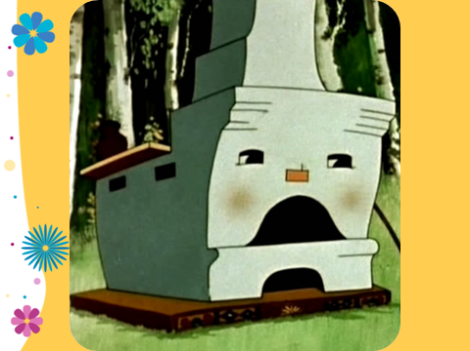 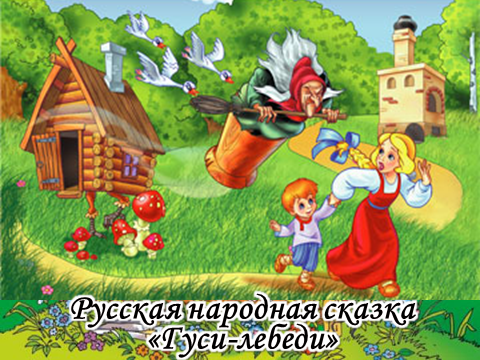 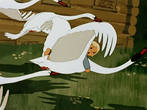 Почему гуси-лебеди смогли забрать мальчика? Найдите ответ в тексте.Кого просила девочка о помощи? Почему ничего не сказали ей волшебные помощники?Сравните, как обращается девочка к яблоне, печке и реке в первый и во второй раз. Найдите в сказке ласковые, уменьшительные слова.Рассмотрите картину К. А. Васильева «Гуси-лебеди». Какой стала взрослая героиня сказки?Какие пословицы подходят к сказке?  Глаза боятся, руки делают. Не дорого начало, похвален конец.    Хочешь есть калачи, не сиди на печи. Красна птица перьями, а человек — знаниемПодведение итога урока.Выставление оценок и их комментирование.Домашнее задание: чтение текста, ответы на вопросыДата урока:__________________         6 «АБ»   класс                               урок 3Тема: Как сказать о профессии человека?Цели урока:  Обучающие: 1. Расширение знаний учащихся об образовании, использовании существительных с суффиксами. 2. Систематизировать знания, умения и навыки по изученной темеРазвивающие: 1 .Формирование умений применять приемы сравнения, обобщения по теме «Профессии»Воспитательные: Воспитывать чувство коллективизма, умения работать совместно. Воспитывать уважительное отношение к профессиям, людям труда Закрепить полученные знания, начать вырабатывать умения по их применениюГрамматический материал. Образование имён существительных с помощью суффиксов. Суффиксы имён существительных со значением лица. Слова и словосочетания для усвоения: воспитатель, воспитательница, водитель, читатель, писатель, лётчик, разведчик, переводчик, садовник, программист, журналист, футболист, баскетболист, хоккеист, болельщик, артист, артистка и др..Тема для развития речи: «Профессии».Тип урока: Урок изучения нового материлаМетоды обучения: Проблемно-поисковый, Коммуникативный, Имитационно-ролевойМетодические приёмы, используемые на уроке: Проблемное изложение Мозговой штурм Диалог Дискуссия, Имитационные упражненияК 5 - умение понимать  и воспринимать произведения мировой художественной литературы и искусства.К 3 - умеет применять духовно-нравственный опыт, полученный при изучении произведений русской литературы в жизненных ситуациях Способы работы: Работа с текстом, беседа по содержанию, ответы на вопросы, иллюстрированиеХод урока:I. Организационный момент.Прозвенел звонок веселый, Он позвал нас на урок,Все задания сегодня  Выполнить должны мы в срокАктуализация знаний  Вопросно-ответная беседа.Опрос, повторение и закрепление пройденного материала.Взаимопроверка домашнего задания.Введение, объяснение и первичное закрепление новой темы урока.Клоуз-тест или клоуз-текст (от англ. close-test) – это текст с пропусками. Этот прием разработал американский учёный В. Тейлор в курсах преподавания английского языка как иностранного. Подобные задания можно часто встретить в учебниках иностранного языка: текст с пропусками, которые нужно заполнить после аудирования. В изучении родного языка клоуз-тексты могут использоваться на уроках по развитию речи. Клоуз-тест был разработан и предложен американским ученым В.Тейлором для определения того, насколько труден тот или иной текст для чтения и понимания, а также того, насколько этот текст интересен для читающего.  Клоуз-тест – это вид работы, при котором ребенку необходимо дописать уже имеющийся текст.Интервью Анвара в детском клубе-Тебе нравится строить модели домов?-Уже месяц я занимаюсь в кружке моделистов. А потом мечтаю стать строителем -Почему вы пришли заниматься в студию дутаристов?-Нам очень нравится дутар. Мы хотим стать дутар пат ими -Как научиться делать такие красивые вещи?-Резчику нужны талант и терпение. Резать дерево надо аккуратно Вступительное слово учителя.Выполнение упражнений  1. Как можно назвать людей по их действиям?Слушать — слушатель, слушательница; учить, преподавать, читать, мечтать, жить, водить, получать, спасать. Бетон делает бетонщик, набор книги — ... , а сборку деталей — сборщик, камень складывает ..., в бане работает ... . Перевод делает переводчик или переводчица; заказ получает ..., совет даёт ..., учёт ведёт..., в буфете работает ..., летает ... .Футбол — футболист, футболистка; волейбол, баскетбол, хоккей, гандбол, шахматы.Упражнение 2. Скажите, как надо называть музыкантов, которые играют на этих инструментах. Запишите в тетрадь. Образец, баян — баянист. Гитара, флейта, дойра, аккордеон, пианино, саксофон.Упражнение 3. Прочитайте диалог. Составьте свои варианты диалогов, используя слова для справок.Здравствуй, Анвар! Что это у тебя в руках?Даврон, это же дойра! Я занимаюсь в школе искусств. Там есть группа дойристов Ты ведь раньше был футболистом! У тебя повое хобби?Я и сейчас играю в футбол. Но моя мама любит музыку. У неё скоро день рождения. Я хочу сделать ей сюрприз. Слова для справок: шахматы в коробке, гитара в футляре, альбом и краски в пакете. Упражнение 4. Прочитайте выразительно стихи С. В. Михалкова «Школа». Какие профессии выбрали сверстники поэта? Какие профессии нравятся вам и вашим одноклассникам?Умчались школьные года,И не догонишь их.                                                                              Но я встречаю иногда Товарищей своих.Один — моряк, другой — танкист,А третий — инженер,Четвертый — цирковой артист,А пятый — землемер,Шестой — полярный капитан,                              Упражнение 5. Как называются эти профессии и занятия  на русском языке? Трудные слова проверьте по словарюСедьмой — искусствовед,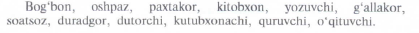 Восьмой — наш диктор, Левитан,Девятый — я, поэт.                       Закрепление изученногоУпражнение 6. В рассказе Анвара не хватает названий ребят- спортсменов. Вставьте подходящие существительные.Недавно мы провели спортивный праздник. На теннисный корт пришли опытные ... . Они выиграли кубок. Зато в нашей футбольной команде играют самые лучшие ... . Футбольный приз — наш! На площадке наш ... забросил решающий мяч в корзину. После соревнований на сцене выступали чемпионы. Штангу поднимал ... . Сложные упражнения с лентой выполнила наша знаменитая ... . Упражнение 7. Восстановите русские пословицы.Какой ... , такой и трактор . ... рыбака видит издалека. ... ходит без сапог. Не молот железо делает, а .... У хорошего ... пила острая.         Слова для справок: кузнец, сапожник, рыбак, тракторист, пильщикУпражнение 8. Прочитайте стихотворение Романа Сефа. Можно ли «художником» назвать сапожника, портного, повара? Почему художника назвали «сапожником»? Странное дело,А может быть, нет — Жил был на свете Когда-то сапожник. Был он сапожником Сорок пять лет. А может быть, нет — Жил - был на свете Когда-то художник. Был он художником Семьдесят лет,Но про него говорили: — Сапожник.Странное дело, А может быть, нет?Но про него говорили: — Художник Учим пословицы и поговорки. К какому рисунку пословица?Итог урока. Выставление оценок. Какое у нас настроение в конце  урока? Чему мы научились    Домашнее задание. Выполнить упражнение7 из учебника.  Читать упражнения  8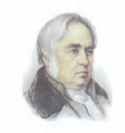 Дата урока:__________________         6 «АБ»   класс                               урок 4 	Тема: басня И. Крылова «Квартет»Цели урока: Обучающие :1. Выразительное чтение басен. 2. Чтение басен по ролямРазвивающие: Расширить словарный запас учащихся. Формировать навыки грамотного чтения иВоспитательные: 1. Воспитание чувства коллективизма, умения работать совместноВид используемых на уроке средств: Учебник «Русский язык» Предметные рисунки Опорные таблицы, Рабочие листы с распечатанным материалом КомпьютерТип урока: Комбинированный урокМетоды обучения: Объяснительно-иллюстративный, Эвристический, КоммуникативныйИмитационно-ролевойМетодические приёмы, используемые на уроке: Слово учителя Эвристическая беседа Выполнение упражнений Диалог-дискуссия Мозговой штурм Ход урока:Организация начала занятия, обеспечение полной готовности к работеОрганизационый момент. РелаксацияУчитель: Здравствуйте ребята! Сейчас у нас урок русского языка. Урок начнём с разминки. Актуализа-ция знаний.(Ученики повторяют все то, о чем говорится в стихотворении)Учитель: Теперь приступаем к уроку. Перед вами включены компьютеры. Рассмотрите рисунки и ответьте на вопросы.Вопросно-ответная беседа:К какой басне эти иллюстрации? Назовите главные персонажи.Какие черты характера высмеивают басни?Опрос, повторение и закрепление пройденного материала.Взаимопроверка домашнего задания.Введение, объяснение и первичное закрепление новой темы урока.Вступительное слово учителя.Словарная работа.               Показ иллюстраций.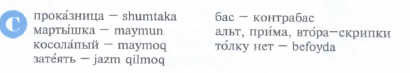 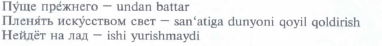 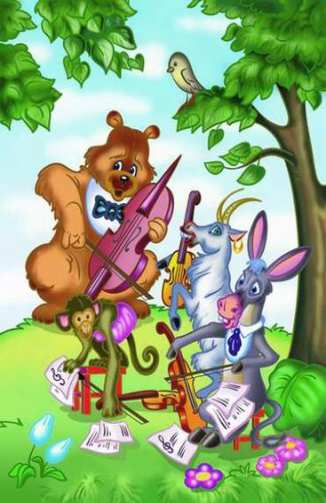 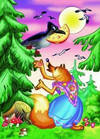 Закрепление изученногоКомментированное чтение учителем текста.Чтение текста учащимися «по цепочке».Ответы на вопросы, составленные учащимися. «Брейн-ринг». Вопросы и заданияСколько музыкантов играют квартет? Какие инструменты выбрал каждый участник квартета? Как называют музыкантов, играющих на этих инструментах? Расскажите о характере каждого.Что предлагали горе-музыканты, чтобы квартет «пошёл на лад»? Как вы думаете, почему у них ничего не вышло? А когда вы об этом догадались?Почему судьёй в этом споре был Соловей?Создавая басню, Крылов имел в виду царский Государственный совет. Из-за споров там тоже дела «не шли на лад». Рассмотрите иллюстрацию художника. Как он сумел раскрыть замысел автора? Итог урока. Рефлексия.Выставление оценок.  Какое у нас настроение в конце  урока?   Чему мы научились     Домашнее задание: прочитать текст, ответить на вопросы.Дата урока:__________________         6 «АБ»   класс                               урок 5Тема: Как описать внешний вид человека?  2 часаГрамматический материал. Качественные прилагательные, употребляемые для описания внешнего вида и характера человека. Сложные прилагательные. Прилагательные-антонимы. Темы для развития речи: «Внешний вид человека», «День учителя».Тип урока: Урок формирования умений и навыковМетоды обучения: Объяснительно-иллюстративный, Репродуктивный, Эвристический КоммуникативныйМетодические приёмы, используемые на уроке: Слово учителя Эвристическая беседа Выполнение упражнений Цели урокаОбучающие: Закреплять и систематизировать знания об использовании имён существительных, прилагательных и местоименийРазвивающие: Формирование умений применять приемы сравнения и обобщенияВоспитательные: Формирование коммуникативной культурыВид используемых на уроке средств ИКТ  ресурсы сети Интернет)Презентация в POWER POINTУниверсальные Компьютер, проектор, экранСлова и словосочетания для усвоения: младший, старший, карие, серые, голубые (глаза), прямой, курносый, русые, чёрные, седые (волосы), блондин, блондинка, брюнет, брюнетка, шатен, шатенка, старуха, худой, толстый, внимательный, наблюдательный, умный, глупый, симпатичный, строгий, аккуратный, неаккуратный, серьёзный, несерьёзный, экономный, неэкономный, добрый, доброта, заботливый, заботиться, скромный, трусливый, воспитанный, невоспитанный, вежливый, невежливый, уважение, уважаемый, мечта, чувство, настроение, грустный, спокойный, плакать, плач, слёзы, хмурый, пенсия, пенсионер, пенсионерка, улыбаться/улыбнуться, краснеть, покраснеть, счастье, счастливый, бояться, испугаться, стесняться, стеснительный, удивляться/удивиться, сердиться, рассердиться, золотые руки и др.. ситуацияхК 1 - умеет четко и ясно выражать свои мысли в устной и письменной форме, составляя монологические высказывания в пределах пройденной темы объемом в 4-5 фраз. К 2 - умеет составить описание человека. Способы работы: Работа с таблицами, иллюстративным материалом. Составление диалогов и монологов по ситуации. Клоуз-тест.                                                                      Ход урока:Организационный момент. Вопросно-ответная беседа.Актуализация знаний. Опрос, повторение и закрепление пройденного материала. Взаимопроверка домашнего задания.Введение, объяснение и первичное закрепление новой темы урока.Вступительное слово учителя. Интервью Анвара на конкурсе рисунков-Кого ты рисуешь?-Это моя мамочка и младший брат. У мамы большие карие глаза и длинные черные волосы. Она очень красивая.-Ты можешь нарисовать мой портрет?-Конечно, могу! У тебя круглое лицо, прямой нос, короткие волосы весёлые глаза. Сейчас будет готово!Что мы уже знаем?Имя прилагательное (sifat) называет признак предмета (цвет, размер, форма, качество, материал). Имя прилагательное отвечает на вопросы какой? (какая? какое? какие?). Имена прилагательные изменяются по родам, числам и падежам Как описать человекаУпражнение 1. Рассмотрите внимательно таблицу. Какие слова помогут вам описать Амира Темура или Ширин на картинах знаменитого художника Чингиза Ахмарова? Упражнение 2. Запишите рассказ Анвара, вставляя правильно окончания слов. Опишите по образцу фигуру и лицо своего одноклассника или одноклассницы.Моего друга зовут Санжар. Он учится в шестом классе. Санжар любит спорт, он стройн..., спортивн... мальчик. У него широк... плечи и высок... рост. Лицо кругл..., загорел... . Волосы тёмные, короткие, причёска всегда аккуратная. Глаза у него небольш..., кар... . Брови чёрные, широкие. На лбу есть родинка. У Санжара маленьк... прям... нос и ямочки на щеках. Он любит шутить и смеятьсяКак ещё можно сказать о внешнем виде человекаСложные имена прилагательныеУпражнение 3. Скажите по-другому о внешности человека, подобрав синонимы. Запишите в тетрадь.Образец: парень с синими глазами — синеглазый парень.Девушка с тёмными волосами, мальчик со смуглым лицом, девочка с зелёными глазами, человечек с длинным носом, старушка с седыми волосами, дедушка с длинной бородой, мужчина с широкими плечами. Закрепление изученногоУпражнение 4. Прочитайте диалог, придумайте свои варианты по началу.Добрый день, Феруза! Что вы делаете на вокзале?Я встречаю свою подругу из Бухары.А какая она?Её зовут Зебинисо. Она очень красивая. У неё большие чёрные глаза.Посмотрите, вон там стоит черноглазая девушка. Это не ваша подруга?Нет, она маленькая, а Зебо высокая.А вон та стройная темноволосая девушка?У неё длинные косы. Это точно моя подруга! Спасибо тебе за помощь.Слова для начала: — Вы не видели мою сестру? (К тебе приходил одноклассник. В этом альбоме есть фотография моего брата.) — А какая она? (А какой он?)Как похвалить внешний вид человека, сделать комплимент'Какая ты (вы) красивая! Ты (вы) такой красивый! Как ты хорошо выглядишь! Вы так хорошо выглядите! Ты (вы) всё такой же!	Вы не изменились!Тебе (вам) идёт эта причёска (этот цвет).    Тебе (вам) к лицу это платье (этот костюм).Упражнение 5. Прочитайте продолжение диалога. Придумайте свои варианты.Феруза! Ты совсем не изменилась!А я тебя не сразу узнала, Зебо! Как ты хорошо выглядишь! Тебе очень идёт это платье!Спасибо! А у тебя новая причёска! Тебе к лицу короткие волосы.Я рада, что тебе нравится.А кто этот мальчик? Это мой двоюродный брат Анвар.Какой он большой! Я нс видела его давно!           -Он учится уже в шестом классе.Упражнение 6. Прочитайте пословицы. Как вы думаете, почему так говорят?Коса — девичья краса. Строгие глаза — не гроза. Глаза — это зеркало души. Улыбка па липе, что солнце в окне. Добрая душа лучше красоты. Красота человека — в его сердце. Нс родись красивой, а родись счастливой.Упражнение 7. Анвар составил список слов для описания лица человека. Какие слова он подобрал неверно?Губы: тонкие, пухлые, алые, круглые, бантиком.Улыбка: весёлая, интересная, открытая, широкая, до ушей. Лицо: смуглое, круглое, загорелое, широкое, высокое.Нос: прямой, с горбинкой, топкий, маленький, курносый. Брови: тонкие, волнистые, широкие, чёрные, прямыеТрадиционный русский сувенир матрёшку знают во многих странах мира. Трудно поверить, что этой игрушке всего сто лет. Однажды в руки художников попала деревянная японская фигурка — пожилой добродушный мудрец с лысой головой. В большой фигурке помещалось несколько маленьких — ученики старика. На Руси с давних пор так делали деревянные яйца к празднику. Мастера вырезали румяную круглолицую русскую куклу и назвали её Матрёна, а ласково — Матрёшка. У игрушки весёлые синие глаза и алые губы бантиком. На голове у куклы яркий павловский платок. Младшие сестрёнки Матрёши — такие же чернобровые, краснощёкие, курносые.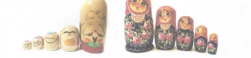  Итог урока. Рефлексия.Выставление оценок. Какое у нас настроение в конце  урока? Чему мы научились    Домашнее задание. Выполнить упражнение7 из учебника.  Читать упражнения 6 и 7.Дата урока:__________________         6 «АБ»   класс                               урок 6Тема: И.А. Крылов. «Стрекоза и муравей»Цели урока: Обучающие 1. Выработка навыков и умений выразительного чтения. 2. Чтение по ролямРазвивающие: 1. Формировать умения правильного использования в речи существительных и глаголов. 2. Формирование умений применять приемы сравнения, обобщения; выделять главноеВоспитательные:1. Воспитание добросовестного отношения к труду. 2. Обучение наблюдению ,сравнению, классификации, обобщениюВид используемых на уроке средств: Учебник «Русский язык»Предметные рисунки Таблички со словами Опорные таблицы Презентация Ресурсы ИнтернетаРабочие листы с распечатанным материалом Раздаточный материал К 5 - умение понимать  и воспринимать произведения мировой художественной литературы и искусства.К 3 - умеет применять духовно-нравственный опыт, полученный при изучении произведений русской литературы в жизненных ситуациях Тип урока: Комбинированный урокМетоды обучения: Репродуктивный Коммуникативный, Имитационно-ролевойМетодические приёмы, используемые на уроке: Слово учителя Эвристическая беседа Мозговой штурм Диалог Дискуссия УпражненияИмитационные упражнения Ответы на вопросы                                                            Ход урока:I Организационный момент.Прозвенел уже звонок —Значит, начался урок.Прекратим шуметь мы в срок,Сели все за парты дружно —Нам теперь работать нужно.Учитель: Скажите, что было задано на дом?Актуализация знаний  Вопросно-ответная беседа:Что такое профессия?Какие рабочие профессии вы знаете?Как образуется название профессии?Опрос,повторение и закрепление пройденного материала. Взаимопроверка домашнего задания.Введение, объяснение и первичное закрепление новой темы урока.Вступительное слово учителя Попрыгунья Стрекоза Лето красное пропела; Оглянуться не успела,Как зима катит в глаза. Помертвело чисто поле;Нет уж дней тех светлых боле, Как под каждым ей листком Был готов и стол, и дом.Всё прошло: с зимой холодной Нужда, голод настает;Стрекоза уж не поёт:И кому же в ум пойдёт На желудок петь голодный! Злой тоской удручена,К Муравью ползёт она:«Не оставь меня, кум милой! Дай ты мне собраться с силой И до вешних только дней Прокорми и обогрей!» — «Кумушка, мне странно это: Да работала ль ты в лето?» Говорит ей Муравей.«До того ль, голубчик, было? В мягких муравах у нас Песни, резвость всякий час, Так, что голову вскружило».— «А, так ты...» — «Я без души Лето целое всё пела».—«Ты всё пела? это дело:Так поди же, попляши!»Словарная работа попрыгунья  кум = родственник, знакомыйнужда —     голод —      тоска —    плясать = танцевать            Показ иллюстрации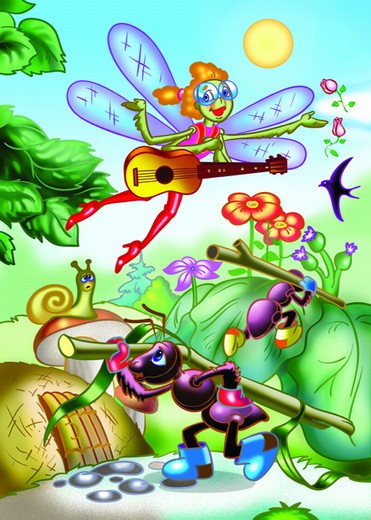 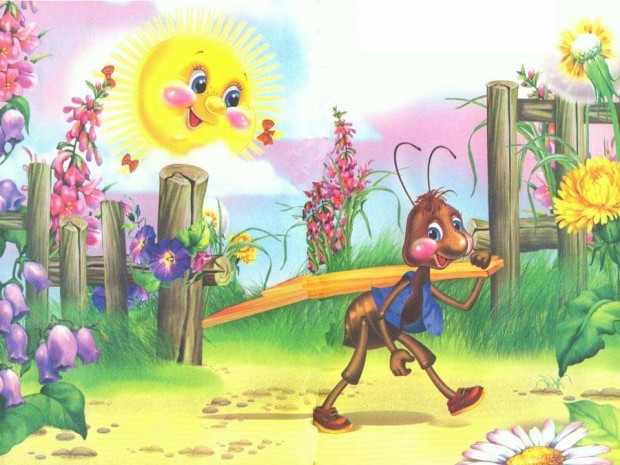 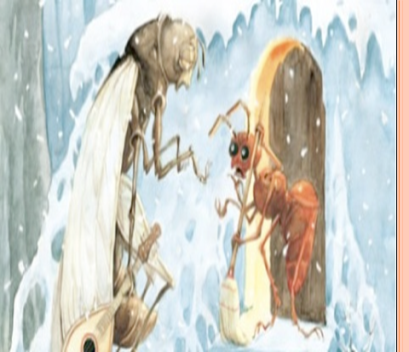 . Закрепление изученногоКомментированное чтение учителем текста.Вопросы и заданияКак вы понимаете выражения лето Краснову помертвело чисто полву зима катит в глаза, голову вскружило?Как изменилась жизнь Стрекозы осенью? Почему она просила помощи у Муравья? Какие слова вы выберете для рассказа о Стрекозе, а какие — для рассказа о Муравье?трудолюбивый - легкомысленный, весёлый,- серьёзный ответственный- умный,- глупый, безответственный  беззаботныйКак нужно читать слова автора, Стрекозы и Муравья? Прочитайте басню по ролямЧтение текста учащимися «по цепочке».Подведение итога урока. Рефлексия: Какое у нас настроение в конце  урока? Чему мы научились     Выставление оценок и их комментирование.Домашнее задание: I чтение текста, ответы на вопросы; II выучить басню наизусть.Дата урока:__________________         6 «АБ»   класс      7                               Тема: Как рассказать о характере человека?Цели урокаОбучающие: Совершенствование умения определять признаки имени прилагательного.Развивающие:Формирование умений применять приемы сравнения, обобщения. 2. Развивать фонематический слух, орфографическую зоркость.Воспитательные: Развитие умений оценивать себя, свои возможности, брать ответственность за принятое решение. Вид используемых на уроке средств: Учебник «Русский язык» Предметные рисунки Опорные таблицы Раздаточный материал Сигнальные карточки  К 1 - умеет четко и ясно выражать свои мысли в устной и письменной форме, составляя монологические высказывания в пределах пройденной темы объемом в 4-5 фраз.К 2 -  умеет составить описание человекаТип урока: Урок закрепления и развития знаний, умений и навыковМетоды обучения: Частично-поисковый, Объяснительно-иллюстративный, КоммуникативныйМетодические приёмы, используемые на уроке,слово учителя, Выполнение упражнений Эвристическая беседа, диалог, дискуссияХод урока:Организационный момент.Организационный момент. Включение детей в деятельность. Релаксация.Прозвенел звонок веселый, Он позвал нас на урок,Все задания сегодня Выполнить должны мы в срок.Актуализация знаний. Учитель: Здравствуйте, ребята!Ученики: Здравствуйте!Учитель: Сейчас у нас урок русского языка. Перед выполнением заданий немного расслабимся. Сядьте удобно, закройте глаза и повторяйте за мной:Я в школе на уроке, сейчас начну учиться.Я радуюсь этому. Внимание мое растет.Я, очень внимательный, все замечу.Память моя крепка. Голова мыслит ясно.Я готов к работе. Работаю.(Ученики выполняют действия, предложенные учителем. Хором повторяют предложения, сохраняя заданную интонацию. После слова «работаю» дети открывают глаза)  Проверка домашнего задания. Актуализация опорных знаний.Учитель: Теперь начнём взаимопроверку домашнего задания по теме « Басни И. Крылова». Обмен вопросами по содержанию.Учитель: Мы с вами продолжим тему «Характер человека». Просмотр слайдов. Определение характера человека по внешним данным. Разбор черт характера на основе персонажей басен.Учитель: Теперь пора отгадывать загадку.Сначала зазвонит он Обычным звонком,Потом говорит Чьим-нибудь голоском.Ученики: Это — телефон. Введение, объяснение и первичное закрепление новой темы урока.Вступительное слово учителя.Интервью АнвараРасскажите, пожалуйста о Герое Узбекистана Алланиязе Утениязове.Это народный учитель Узбекистана.А каким человеком он был?Он был талантливым учителем и очень добрым, щедрымчеловеком. Сорок лет он работал в школе, а летом сам строил дома для больных людей, инвалидов.Много домов построил учитель из Нукуса?Этот трудолюбивый, отзывчивый человек подарил людям 40 домов. А ещё он построил две школы, два детских сада, две больницы и библиотекуЧерты характера человекаАнтонимы — слова с противоположным значением.Синонимы — слова, близкие по значению.Упражнение 1. Назовите черты характера человека по его делам.Обо всех заботится — забот ивый\ много хвастает, всегда трусит, часто пугается, много болтает, часто торопится, умеет терпеть, умеет молчать.Счастье — счаст шый; талант, совесть, зависть, запас.Ложь — лживый; правда, лень, фальшь.Упражнение 2. Прочитайте текст, правильно вставляя окончания слов. Расскажите о своих учителях.На международных соревнованиях в Китае наши трудолюбив... и старательн... ребята выиграли Кубок. Подготовили юн... победителей заботлив..., внимательн... учителя.Вот замечательн... педагог из города Карши Мухаббат Араповна Шарапова. Победитель многих конкурсов Сайдали Муродиллаев — её ученик. Уже 45 лет работает в школе эта добр... учительница математики.Умн ... и сообразительн... ученики теперь стали кандидатами наук, написали учебники для школы. За благородн... и самоотвержен... труд талантлив... учительница получила звание «Герой Узбекистана» и медаль «Олтин Юлдуз». благородный —   самоотверженный —   сообразительный —  Упражнение 2. Научитесь заменять названия черт характера синонимами по образцу.Слабый характер — слаб характерный; острый ум, прямая душа, лёгкие мысли, слабая воля, злая память, доброе сердце. Любит сам себя — самолюбивый; любит труд, любит свободу. Закрепление изученного   Упражнение 3. Научитесь называть качества, противоположные данным. Антонимы образуйте с помощью приставки не  Запишите в тетрадь.Серьёзный — несерьёзный; аккуратный, приветливый, общительный, спокойный, искренний, вежливыйУпражнение 4. Прочитайте диалог. Поговорите с одноклассниками о знакомых. Докажите вашу точку зрения.Даврон, ты знаешь нашего соседа Эркина?Конечно, знаю. Он мой одноклассник.По-моему, он рассеянный человек.Почему ты так думаешь?Вчера мы вместе с ним учили новые слова. Эркин забыл у меня свой словарь.Эркин не забывчивый, а очень добрый. Он оставил словарь для тебя.Упражнение 5. Выпишите сначала имена прилагательные, которые обозначают положительные качества, а затем — отрицательные.Самолюбивый, вежливый, неискренний, добрый, остроумный, доброжелательный, активный, жадный, невоспитанный, смелый, слабохарактерный, любознательный, жестокий. Упражнение 6. Прочитайте фразеологизмы (1bога1аг) в левой колонке. Найдите им соответствия. К каким выражениям художник нарисовал иллюстрации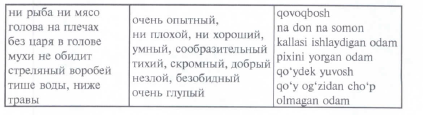 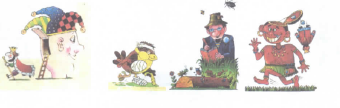 Упражнение 7. Выскажите своё мнение о разных людях. Используйте слова таблицы.Образец: Махмуд всегда помогает другим. Он очень добрый и отзывчивый человек.Мастура делает всё вовремя. Сабир всегда забывает в гостях свои вещи. Хилола всегда говорит правду. Достон не любит много говорить. Ваша соседка говорит одно, а делает другое. Мой одноклассник ничего не боится.Упражнение 8. Ответьте на вопросы анкеты. Сравните с ответами ваших одноклассников.Какой вы человек?Как им вы хотите стать?Какого человека вы не будете уважать?Какому человеку вы доверите свою тайну?5.О каком человеке вы можете сказать: «Он герой»? Учим пословицы и поговорки. К какой пословице рисунки?За двумя зайцами погонишься - ни одного не поймаешь. Трусливому зайке и пенёк - волк.	.С русским языком вокруг света «Тёртый калач» — так говорят про опытного, бывалого человека. Его не обманет ловкий мошенник. Такой человек всё знает, всё испытал. Настоящий калач — это пшеничный хлеб в форме замка. На Руси калач пекли из особого теста. Будущий калач долго мяли и тёрли, чтобы он был вкусным и долго хранился.Слова «тёртый калач» стали крылатыми Итог урока. Выставление оценок. Какое у нас настроение в конце  урока? Чему мы научились    Домашнее задание. Выполнить упражнение7 из учебника.  Читать упражнения 8 .Дата урока:__________________         6 «АБ»   класс      8     Тема: А.С. Пушкин. «Сказка о рыбаке и рыбке»Цели урока: Обучающие 1. Выразительное чтение текста. 2. Умение анализироватьРазвивающие: 1. Формирование навыков грамотного чтения и письма. 2. Развитие наблюдательности, умения сравнивать, делать выводы.Воспитательные: 1. Воспитание положительных черт характера. 2. Воспитание творческой личности.Вид используемых на уроке средств: Учебник «Русский язык», Предметные рисунки Опорные таблицы Презентация Рабочие листы с распечатанным материалом . Тип урока: Комбинированный урокМетоды обучения: Объяснительно-иллюстративный, Частично-поисковый, Коммуникативный Имитационно-ролевойК 5 - умение понимать  и воспринимать произведения мировой художественной литературы и искусства.К 3 - умеет применять духовно-нравственный опыт, полученный при изучении произведений русской литературы в жизненных ситуациях. Методы обучения: Слово учителя, эвристическая беседа, Комментированное чтение,Выполнение упражнений, Диалог, Дискуссия, Мозговой штурм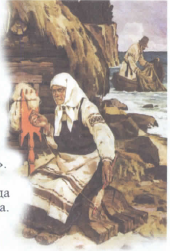 Ход урока:     Организационный момент.Актуализация знаний Вопросно-ответная беседа.Опрос, повторение и закрепление пройденного материала.Взаимопроверка домашнего задания .Введение, объяснение и первичное закрепление новой темы урока.Вступительное слово учителя.Словарная работа ветхий = старый	землянка —    невод  	тина —   откуп, выкуп —   взмолиться (молить) = просить                                                        Показ мультфильма.Комментированное чтение учителем текста.Чтение текста учащимися «по цепочке».Ответы на вопросы:Вопросы и заданияЧто вы узнали о жизни старика и старухи?Сколько лет жил старик в своей землянке? А сколько раз он закидывал в море невод? Вспомните сказку «Гуси-лебеди». В каких сказках вы ещё встречали это число?Как вы думаете, почему старик отпустил золотую рыбку? Какой он человек? Какими словами можно описать характер старика, золотой рыбки, а какими — старухи: мягкий, справедливый, грубый, добрый, гордый, жадный, властный, злобный, безответный, благодарный, безвольный, смирный, требовательный, неблагодарный.Прочитайте окончание сказки. Посмотрите мультфильм, снятый по сказке А. С. Пушкина. О чём ещё просила старуха рыбку? Почему лишилась всех подарков? Подумайте, о чём эта  .Как здорово поймать волшебную рыбку! Как плохо быть сварливым и жадным, жестоким. Злой и жадный человек может потерять своё счастье. Нельзя быть всегда безвольным, нужно проявить твёрдость характера  Создание иллюстраций  к прочитанномуИтог урока.  Рефлексия Выставление оценок. Какое у нас настроение в конце  урока? Чему мы научились    Домашнее задание: чтение текста, ответы на вопросы.Дата урока:__________________         6 «АБ»   класс    9,10Тема 4. Как сравнить предметы по качеству? 2 часа  Грамматический материал. Степени сравнения имён прилагательных. Образование сравнительной степени имён прилагательных. Изменение прилагательных в превосходной степени по родам, числам, падежам. Обучающие: дать представление о степенях сравнения имён прилагательных, об образовании сравнительной степени имён прилагательных.  Изменение прилагательных в превосходной степени. .Развивающие: Формирование умений применять приемы сравнения, обобщения. 2. Развивать фонематический слух, орфографическую зоркость.Воспитательные: Развитие умений оценивать себя, свои возможности, брать ответственность за принятое решение ,беречь свою РодинуСлова и словосочетания для усвоения: наиболее употребительные качественные прилагательные в сравнительной и превосходной степени; море, океан, гора, река, государство, герб, флаг, гимн, моложе, старше.Тема для развития речи: «Города и страны». К 1 - умеет четко и ясно выражать свои мысли в устной и письменной форме, составляя монологические высказывания в пределах пройденной темы объемом в 4-5 фраз.К 2 -  умеет составить описание предмета.Ход урока:Организационный момент. Вопросно-ответная беседа:Актуализация знаний Опрос, повторение и закрепление пройденного материала.Взаимопроверка домашнего задания.Введение, объяснение и первичное закрепление новой темы урока. Интервью Анвара в СамаркандеАнвар, какой город больше, Самарканд или Хива?Самарканд больше Хивы.Вы сделали хорошие фотографии. А эта — самая лучшая!Да, она интереснее и красивее, чем другие.Вступительное слово учителя.Имя прилагательное — это самостоятельная знаменательная часть речи, объединяющая слова, которые1) обозначают признак предмета и отвечают на вопросы какой?, чей?;2) изменяются по родам, числам и падежам, а некоторые — по полноте/краткости и степеням сравнения;3) в предложении бывают определениями или именной частью составного именного сказуемого.Разряды прилагательных по значениюВыделяются три разряда прилагательных по значению:качественные, относительные, притяжательные.Качественные прилагательные обозначают качество, свойство предмета: его размер (маленький), форму (круглый), цвет (белый), физические характеристики (теплый), а также склонность предмета к совершению действия (колючий). Относительные прилагательные обозначают признак предмета через отношение этого предмета к другому предмету (книжный), действию (читальный) или другому признаку (вчерашний). Относительные прилагательные образуются от существительных, глаголов и наречий; наиболее распространенными суффиксами относительных прилагательных являются суффиксы -н- (лес-н-ой), -ов- (еж-ов-ый), -ин- (топол-ин-ый), -ск- (склад-ск-ой), -л- (бег-л-ый).Притяжательные прилагательные обозначают принадлежность предмета лицу или животному и образуются от существительных суффиксами -ин- (мам-ин), -ов- (отц-ов), -ий- (лис-ий). Эти суффиксы стоят в конце основы прилагательного (ср. притяжательное прилагательное отц-ов и относительное прилагательное отц-ов-ск-ий).Степени сравнения прилагательныхКачественные прилагательные имеют непостоянный морфологический признак степеней сравнения.Школьная грамматика указывает, что существует две степени сравнения — сравнительная и превосходная. Сравнительная степень прилагательного указывает, что признак проявляется в большей / меньшей степени у данного предмета по сравнению с другим предметом (Ваня выше Коли; Эта река глубже, чем другая) или этим же предметом в других обстоятельствах (Ваня выше, чем был в прошлом году; В этом месте река глубже, чем в том).Сравнительная степень бывает простая и составная. Простая сравнительная степень обозначает бoльшую степень проявления признака и образуется от основы прилагателдьных с помощью суффиксов -ее(-ей), -е, -ше/-же (быстр-ее, выш-е, рань-ше, глуб-же).Простая форма сравнительной степени некоторых прилагательных образуется от другой основы: плохой — хуже,хороший — лучше.Иногда при образовании простой сравнительной степени может присоединяться приставка по- (поновее). Морфологические признаки простой сравнительной степени нехарактерны для прилагательного. Это:1) неизменяемость,2) способность управлять существительным,3) употребление преимущественно в функции сказуемого (Он выше отца). Позицию определения простая сравнительная степень может занимать только в обособленном положении (Намного выше других учеников, он казался почти взрослым) или в необособленном положении с приставкой по- в положении после существительного (Купи мне газеты посвежее).Превосходная степень сравнения, как и сравнительная, бывает простой и составной.Простая превосходная степень сравнения прилагательногообозначает наибольшую степень проявления признака и образуется от омсновы прилагательного с помощью суффиксов -ейш- / -айш- (после к, г, х, вызывая чередование): добр-ейш-ий, высоч-айш-ий. Закрепление изученного Упражнение 1. Расскажите о нашей Земле, сравнивая горы, реки, моря. Правильно вставьте слова более или менее.Образец: Город Навои более молодой, чем Джизак.Вода в нашей реке ... солёная, чем в Аральском море. Гималаи — ... высокогорная система, чем Анды. Уральские горы ... высокие, чем Памир. Река Зарафшан ... полноводная, чем Амударья. Моря Тихого океана ... глубоководные, чем моря Северного Ледовитого океана. Водопады в Африке ... высокие, чем в Америке. Упражнение 2. Научитесь сравнивать предметы. Правильно об разуйте сравнительную степень прилагательных. Составьте предложения с этими словами.Образец: Наш учитель строгий, а директор строже.  Строгий — строже, дорогой, молодой, твёрдый.  Яркий — ярче, лёгкий, звонкий, жаркий, богатый.   Простой — проще, чистый, частый, толстый,   Тихий — тише, сухой.Упражнение 3. Прочитайте диалог. Расспросите друзей о различных городах -Какой город красивее, Самарканд или Бухара?-Я думаю, Самарканд красивее, чем Бухара -А почему ты так думаешь?-Мне правится голубой цвет куполов Самарканда. Они ярче, чем в Бухаре.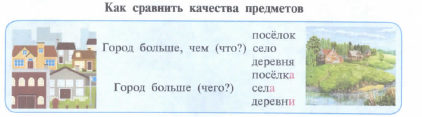 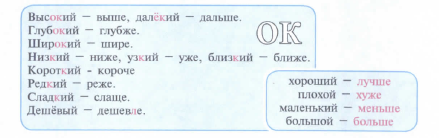 Упражнение 4. Рассмотрите таблицу. Сравните города мира по количеству жителей. Используйте слова больше, меньше, крупнее.Образец: Китайский город Шанхай больше, чем столица Японии Токио. Упражнение 5. Научитесь сравнивать предметы ещё одним способом по образцу.Образец: Ташкент и Янгиер (старый/молодой). — Ташкент старше Янгиера. Янгиер младше Ташкента.1. Эверест и Килиманджаро (высокий/низкий). 2. Китай и Корея (большой/маленький). 3. Сырдарья и Чирчик (медленный/быстрый). 4. Амазонка и Нил (длинный/короткий). 5. Байкал и Иссык-куль (глубокий/мелкий).Упражнение 6. Придумайте вопросы к туристам из разных  стран об их языке, литературе, национальной одежде, любимых блюдах. Дайте ответы на них.Образец: — Какой язык труднее? Русский или английский?Русский язык труднее, чем английский.А испанский язык?Испанский язык легче русскогоРазделительный диктант. Выбрать и собрать прилагательные в сравнительной степени в первый столбик, без степени — во второй.ИГРА «Кластер» Области УзбекистанаИтог урока. Рефлексия Выставление оценок. Какое у нас настроение в конце  урока? Чему мы научились                            Домашнее задание: Упражнение Дата урока:__________________         6 «АБ»   класс  УРОК 11Тема урока: А.С. Пушкин. «Сказка о рыбаке и рыбке». Цель урока:A)образовательная: ознакомить учащихся с идейным содержанием темы, обучение выразительному чтению сказки. Научить по слайдам находить описание в тексте  Б)воспитательная: воспитывать чувство любви к изучению русского языка В)развивающая: развивать речь учащихся, обогащать словарный запас учеников  научить использовать словарный запас при ответах, в тот числе имена существительные, прилагательные. Работа в группах и коллективно.___Оборудование :учебник ,презентацияТип урока:  Метод  урока Х О Д       У  Р  О  К АОрганизационный  момент: Проверка о  готовности учащихся к уроку Рапорт дежурного Разговорная пятиминутка  Беседа на тему: Актуализация знаний Ответы на вопросы II.Повторение материала предыдущего урока.-Проверка домашнего задания             Взаимопроверка учащихся Оценивание учащихся III.Объяснение нового материала.   Вступительное слово учителя.Просмотр слайдов с иллюстрациями. Комментарий к ним.Словарная работаСоставление предложений со словами. Комментированное чтение учителем текста.Чтение текста учащимися «по цепочке».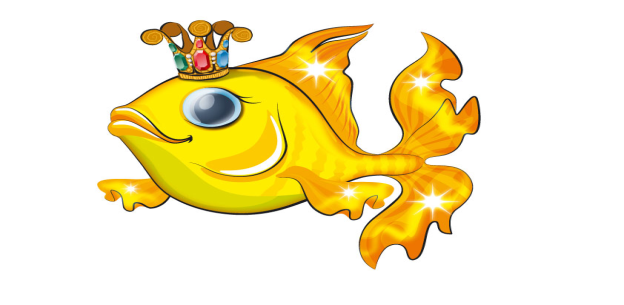 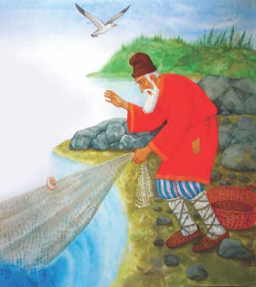 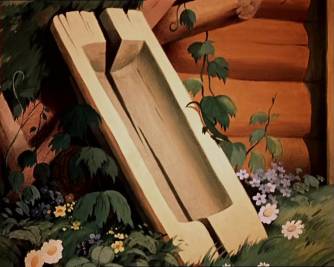 Ответы на вопросы:Кого поймал старик в третий раз?Что сказала по этому поводу старуха?Что она захотела от рыбки?Сколько раз меняла старуха свои желания?Почему старуха капризничала, а старик ей потакал?V Подведение итога урока.  . Рефлексия Выставление оценок. Какое у нас настроение в конце  урока? Чему мы научились                            Домашнее задание: чтение текста, подготовить рисунок.Дата урока:__________________         6 «АБ»   класс            УРОК 12Тема урока: А.С. Пушкин. «Сказка о мёртвой царевне и семи богатырях».  Цель урока:A)образовательная: ознакомить учащихся с идейным содержанием темы, обучение выразительному чтению сказки. Научить по слайдам находить описание в тексте  Б)воспитательная: воспитывать чувство любви к изучению русского языка, В)развивающая: развивать речь учащихся, обогащать словарный запас учеников, пополнить словарный запас, научить использовать словарный запас при ответах, в тот числе имена существительные, прилагательные. Работа в группах и коллективно.___Оборудование :учебник ,презентацияТип урока:  Метод  урока  Х О Д       У  Р  О  К АОрганизационный  момент: Проверка о  готовности  учащихся к уроку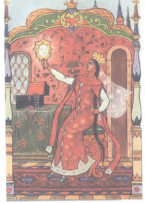  Рапорт дежурного Актуализация знаний Разговорная пятиминутка  Беседа на тему Ответы на вопросы Что такое однократное действие?Что такое многократное действие?Приведите примеры однократного и многократного действия. II.Повторение материала предыдущего урока.- Проверка домашнего задания         Взаимопроверка учащихся- Оценивание учащихся III.Объяснение нового материала  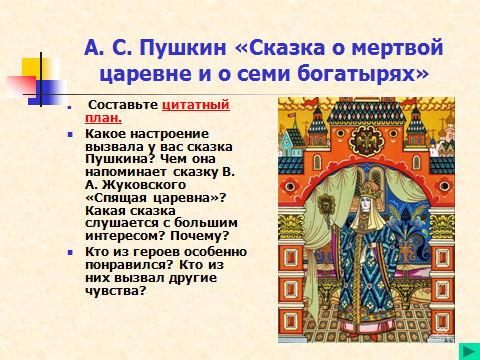 Вступительное слово учителя. Просмотр фрагментов мультфильма.Словарная работаПоказ иллюстраций.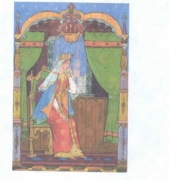 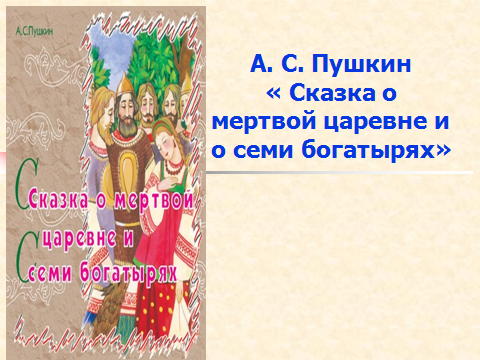 Комментированное чтение учителем текста.Чтение текста учащимися «по цепочке».Вопросы и заданияНайдите в тексте описание царицы и царевны. С чем сравнивает автор царевну? Составьте словесные портреты героинь.Какой была царица с зеркальцем? Как она разговаривала с ним? Выучите отрывок наизусть.Чему научила вас сказка? Какие сказки народов мира похожи на пушкинскую? Сделайте иллюстрации к сказке. Вопросы и заданияЧто случилось с царевной? Кто помог ей?Почему Елисей обратился за помощью к ветру? Прочитайте отрывок по ролям. Посмотрите мультфильм по сказке.V Подведение итога урока.  . Рефлексия Выставление оценок. Какое у нас настроение в конце  урока? Чему мы научились                            .Домашнее задание: чтение текста, ответы на вопросы.Дата урока:__________________         6 «АБ»   класс     УРОК 13ТЕМА:   Как сказать о действии, которое продолжается или повторяется? 1 час  Грамматический материал. Виды глагола. Образование глаголов несовершенного вида. Слова и словосочетания для усвоения: копать, пахать, сеять, посеять, выращивать/вырастить, сажать, посадить, зеленеть, зазеленеть, цвести, зацвести и др..Тема для развития речи: «Плоды земли» Цели урока:A)образовательная: ознакомить учащихся с идейным содержанием темы, развитие умения использовать в речи существительные, глаголы Б)воспитательная: воспитывать чувство любви к изучению русского языка, Выражать мысли литературным языком.В)развивающая: развивать речь учащихся, обогащать словарный запас учеников ,пополнить словарный запас, научить использовать словарный запас при ответах, в тот числе имена существительные, прилагательные. Работа в группах и коллективно.Оборудование :учебник ,презентацияК 1 - умеет четко и ясно выражать свои мысли в устной и письменной форме, составляя монологические высказывания в пределах пройденной темы объемом в 4-5 фраз.К 5 - может следовать морально-нравственным правилам русского речевого этикета в пределах  Х О Д       У  Р  О  К АОрганизационный  момент: Проверка о  готовности учащихся к уроку Рапорт дежурного Актуализация знаний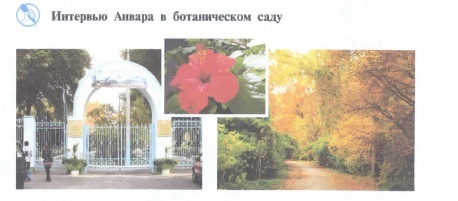 Ташкентский ботанический сад создал Фёдор Николаевич Русанов в 1920 году. Какие растения украшают с тех пор этот сад?С тех пор каждую весну здесь распускаются нежные тюльпаны. Каждое лето цветут китайские розы — гибискусы. Каждую осень в саду желтеют яркие листья клёна.Что нового будет в саду после реконструкции?Каждый раз посетители будут любоваться прекрасными магнолиями и тюльпановыми деревьямиII.Повторение материала предыдущего урока.-Проверка домашнего задания -           Взаимопроверка учащихся Оценивание учащихся                   III.Объяснение нового материала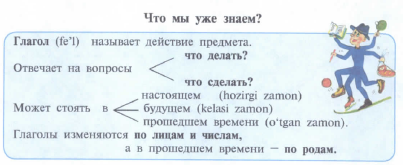 Работа по грамматическому материалуГлаголы совершенного вида часто образуются от глаголов несовершенного вида с помощью:
приставок: читать — прочитать, делать — сделать, лететь — улететь;
суффиксов: толкать — толкнуть, топать—топнуть;
чередования звуков в суффиксах: решать — решить, бросать — бросить, кончать — кончить;
изменения места ударения: вырезать — вырезать, насыпать — насыпать;
разных корней: говорить — сказать, брать—взять.  Глаголы несовершенного вида   отвечают на вопрос что делать? Они называют незаконченное, повторяющееся действие. У них есть формы прошедшего, настоящего и будущего сложного времени. Глаголу одного вида может соответствовать глагол другого вида с одним и тем же лексическим значением. Такие глаголы образуют видовую пару:Упражнение 1. Прочитайте стихотворение А. Кузнецовой «Времена года». Обратите внимание на выделенные глаголы. Поставьте к ним вопрос и определите их время.Образец: Весна (что делает?) приходит — настоящее время. Придумала мать дочерям имена,Вот Лето и Осень, Зима и Весна.Приходит Весна — зеленеют леса,И птичьи повсюду звенят голоса.А Лето пришло — всё под солнцем цветёт,И спелые ягоды просятся в рот.Нам щедрая Осень приносит плоды,Дают урожаи поля и сады.Зима засыпает снегами поля.Зимой отдыхает и дремлет земля                                Закрепление изученногоУпражнение 2. Рассмотрите таблицу. Расскажите о листьях, цветах, птицах, бабочках, листьях, снежинках в разное время года. Используйте глаголы разного времени.Образец: В апреле у нас всегда цветут красные тюльпаны. В марте обычно цвели белые подснежники. В мае будут цвести душистые розы.Упражнение 3. Ответьте на вопросы, используя слова каждый день (вечер, год, месяц), каждую весну (осень, зиму, неделю), иногда, всегда, часто, редко.— Как часто вы гуляете в парке? Как часто вы ездите в горы? Как часто осенью льёт дождь? Как часто летом поют птицы? Как часто в паши края прилетают ласточки? Как часто вы зимой поливаете комнатные цветы? Как часто деревья сбрасывают листья?Упражнение 3. Прочитайте текст, вставляя окончания глаголов.Сколько интересного дар... нам времена года. Летом ребята отдыха... па природе, загора..., купа...ся. Осенью вы собира... гербарий из листьев. Зимой ты буд... кататься на коньках и санках. А весной все снима... тёплую одежку и раду...ся ласковому солнцу. Каждое время года принос... что-то повое. Каждый сезон меня... нашу жизнь, вид одежды и занятия.Упражнение 4. Попросите одноклассников рассказать, что они V ' делают в каждый сезон года.— Что ты делал летом на каникулах? Чем ты занимаешься осенью в школе и дома? Что ты будешь делать зимой на каникулах? Как ты будешь помогать весной в саду у дедушки?Упражнение 5. Прочитайте стихотворение В. Орлова «Золотые спицы». Залайте вопросы к глаголам. Чем занимается солнышко круглый год? Что означают четыре клубка ниток? Расскажите, что вы любите делать постоянно, каждый день.V Подведение итога урока.  . Рефлексия Выставление оценок. Какое у нас настроение в конце  урока? Чему мы научились                            Домашнее задание:   Упражнение 6. Прочитайте текст, вставляя пропущенные глаголы несовершенного вида. Запишите в тетрадь.В Михайловском у Пушкина время ... цветочные часы. Они ... очень точно. Летом цветы шиповника ... в четыре часа утра, а ... в восемь вечера. Мак ... в пять утра, а фиалка — в семь часов. Зимой на подоконнике ... цветочный барометр. В непогоду с бальзамина ... вода. В хорошую погоду цветок всегда ... сухим. Осенью в лесу ... плоды шиповника и боярышника. Это настоящая лесная аптека. Дети Пушкина каждый год ... гербарий. Эти цветочные композиции ... в музее и сейчас.Слова для справок: раскрываются, раскрывается, работают, работает, хранятся, капает, закрываются, остаётся, собирают, показывают, появляются.Дата урока:__________________         6 «АБ»   класс  УРОК 14Контрольная работа 1 Вид: Выразительное чтение стихотворения наизусть. Метод проектов.Цель:  умеет понимать  и воспринимать произведения мировой художественной литературы и искусства.К 5 - умеет понимать  и воспринимать произведения мировой художественной литературы и искусства.К 3 - может адекватно оценивать свои знания и умения на русском языке. . План урока.Организационный момент.Сообщение темы и целей урока.Мотивация деятельности. Постановка проблемы.Планирование последовательности работы («Схема урока»).Подготовка тетрадей к работе.Обобщение теоретических знаний. Организация исследовательской деятельности.Дифференциация слов по наличию орфограмм.Групповая работа над ошибками. (Работа в парах «Учитель-ученик»)Решение орфографических задач. (Проверочная работа по «Грамматическому поезду»)Взаимопроверка.Самостоятельная работа над ошибками, допущенными в проверочном диктанте.Рефлексия.Итог урока.Домашнее задание. Ход урока.Организационный момент.Введение, объяснение и первичное закрепление новой темы урока I вариантЗакрепление изученного Итог урока. Рефлексия Рефлексия.– Чему мы учились сегодня на уроке? (Находить ошибки и исправлять их по алгоритму)– Для чего мы учились это делать? (Для того, чтобы видеть ошибки, различать их и исправлять в соответствии с правилами русского языка.)Выставление оценок. Какое у нас настроение в конце  урока? Чему мы научились                            Домашнее задание:Дата урока:__________________         6 «АБ»   класс                               урок 15ТЕМА:   для уроков литературного чтения. Стихотворение о природе А.С. Пушкина   Цель урока:A)образовательная: ознакомить учащихся с идейным содержанием темы  Б)воспитательная: Воспитание любви к природе, восхищаться природными явлениями  В)развивающая: Овладение учащимися русской речью, осознанное чтение, развитие памяти. К 5 - умение понимать  и воспринимать произведения мировой художественной литературы и искусства.К 3 - умеет применять духовно-нравственный опыт, полученный при изучении произведений русской литературы в жизненных ситуациях. . Ход урока:Организационный момент.Актуализация знаний Вопросно-ответная беседа:Что такое повторяющееся действие?   Чем оно отличается от многократного?Приведите собственные примеры.Опрос, повторение и закрепление пройденного материала.Взаимопроверка домашнего задания упражнения 6.Введение, объяснение и первичное закрепление новой темы урока.Вступительное слово учителя ЗИМНИЙ ВЕЧЕРБуря мглою небо кроет,Вихри снежные крутя;То, как зверь, она завоет,То заплачет, как дитя,То по кровле обветшалой Вдруг соломой зашумит,То, как путник запоздалый,К нам в окошко застучит.Наша ветхая лачужка И печальна и темна.Что же ты, моя старушка,Приумолкла у окна?Или бури завываньем Ты, мой друг, утомлена,Или дремлешь поджужжанье Своего веретена?Словарная работа: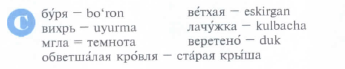 Чтение текста.Ответы на вопросы. Кто рассказывает нам о зимнем вечере? С чем сравнивает поэт бурю? Какое настроение у рассказчика?Какой вы представляете няню поэта Арину Родионовну? Докажите словами из текста, что поэт очень любит её. О чём рассказывает няня в долгий зимний вечер? Какую песню поёт? Прослушайте эту песню в аудиозаписи.Прослушайте романс лицейского друга А. С. Пушкина М. Яковлева. Удалось ли ему передать грусть и тоску Пушкина в Михайловском без друзей? Какой эпизод в жизни поэта изобразил Н. Ге на картине «Пушкин в Михайловском»? Какие иллюстрации могли бы вы нарисовать к стихотворению «Зимний вечер» V Подведение итога урока.  . Рефлексия Выставление оценок. Какое у нас настроение в конце  урока? Чему мы научились                            Домашнее задание: выучить наизусть стихотворение.Дата урока:__________________         6 «АБ»   класс   16Тема урока: Тема 6. Как сказать об однократном, законченном действии? 1 час  Грамматический материал. Образование глаголов совершенного вида.Тема для развития речи: «Сельскохозяйственные растения  Цель урока:A)образовательная: ознакомить учащихся с идейным содержанием темы, научить правильно употреблять в речи глаголы  совершенного вида, составлять рассказы о  сельскохозяйствен-ных растенияхБ)воспитательная: воспитывать чувство любви к изучению русского языка ,трудовое воспитаниеВ)развивающая: развивать речь учащихся, обогащать словарный запас учеников, пополнить словарный запас, научить использовать словарный запас при ответах  Работа в группах и коллективно.Оборудование :учебник ,презентацияК 1 - умеет четко и ясно выражать свои мысли в устной и письменной форме, составляя монологические высказывания в пределах пройденной темы объемом в 4-5 фраз.К 5 - может следовать морально-нравственным правилам русского речевого этикета в пределах  Слова и словосочетания для усвоения: урожай, рожь, пшеница, кукуруза, рис, горох, слива, сливовый, айва, айвовый, персик, персиковый, ферма, птицеферма, редиска, свёкла, морковь, чеснок, фасоль, горох, петрушка, укроп, шиповник, смородина; соотносительные пары глаголов совершенного и несовершенного вида по теме.Х О Д       У  Р  О  К АОрганизационный  момент: Проверка о  готовности  учащихся к уроку Рапорт дежурногоРазговорная пятиминутка  Беседа на тему:- Актуализация знаний Ответы на вопросы  Почему мачеха отправила падчерицу в лес?Как происходит ее знакомство с братьями?Как решает мачеха убить падчерицу, кем она переодевается?Как звали жениха девушки?II.Повторение материала предыдущего урока.-Проверка домашнего задания-------------------------------------------------------------------------------------------Взаимопроверка учащихся-----------------------------Оценивание учащихся--                III.Объяснение нового материала .Введение, объяснение и первичное закрепление новой темы урока.Вступительное слово учителя.Глаголы совершенного вида указывают на завершённость действия, на его конец или результат.Глаголы несовершенного вида образуются от глаголов совершенного вида с помощью:
суффиксов: записать — записывать; отказать — отказывать;
чередования звуков: смочить — смачивать, стереть — — стирать, наладить — налаживать, изложить — излагать.вырвать — вырывать .Глаголы несовершенного вида не указывают на завершённость действия, на его конец или результат. Интервью Анвара на сельскохозяйственной выставкеКак ты в этом году вырастил такую тыкву? Кто помог тебе в этот раз?Я растил овощи целое лето. Мне всегда помогал дедушка.Ваша экологически чистая продукция победила па этой выставке! Как вы получили такие результаты?Наши фермеры всегда получали хороший урожай. Мы уже привыкли побеждать каждый годВыполнение упражнения 1   Рассмотрите таблицу'. На какие вопросы отвечают глаголы совершенного и несовершенного вида? Чем отличаются эти пары глаголов? Составьте предложения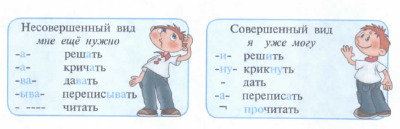 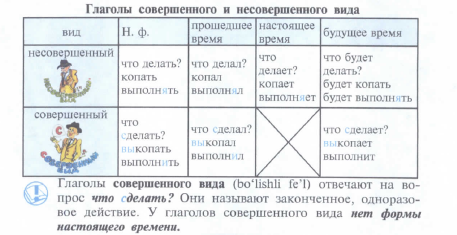 Выполнение упражнений 3, 4, 5, 6, 7, Упражнение 1. Добавьте к глаголам приставку по образцу. Какой вопрос можно задать к новым словам? Какого вида глаголы получились?Делать — сделать; петь, варить. Есть — съесть, ездить. Рисовать — и [рисовать; писать, печатать, резать.Читать — прочитать; жить, слушать, петь.Расти — вырасти; копать, стирать, гладить, мыть.  Солить — посолить; строить, чистить, обедать.Бежать — прибежать; лететь, плыть, думать.Закрепление изученногоУпражнение 2. Задайте вопрос, сделал ли кто-то дело до конца, полностью, по образцу. Поставьте слова для справок в нужную форму. Правильно замените слова в вопросе местоимениями.Образец: — Вчера я делал уборку в саду.— Ты сделал её?Вечером я копач картошку. Утром Петя чистил инструменты. Сегодня Нафиса мыла посуду. Весной Эркин с дедушкой решили сажать фруктовые деревья. В понедельник мы готовились к празднику урожая. Мансур и Самандар белили деревья в саду.Слова для справок: выкопать, почистить, вымыть, посадитьприготовиться, побелить.Упражнение 3. Узнайте долго ли кто-то делал свою работу. Найдите слова, которые помогают показать законченное и незаконченное действие.Образец: — Я вчера подрезал кусты в саду.Ты долго подрезал их?Целый день.Фарида сегодня собрала яблоки в саду (собирать). Сестрёнка полила комнатные цветы (поливать). Ученики нашей школы в этом году помогли фермерам (помогать). Дедушка надав- но обрезал сухие ветки яблони (обрезал). Мы уже вскопали дедушкин огород (вскапывать).Слова для справок: целый вечер, всё лето, пять минут, два часа, три дня.Упражнение 4. Прочитайте пословицы. Поставьте вопросы к глаголам. Какие глаголы обозначают незаконченное действие, а какие — законченное? О каких людях так говорят?Образец: Много говорил (что делал? несов. вид), да мало сказал (что сделал? сов. вид).Думал дать, да раздумал опять. Мало видел, да много увидал. Не та хозяйка, что обед варила, а та, что сварила. Живёшь просто — проживёшь лет до ста.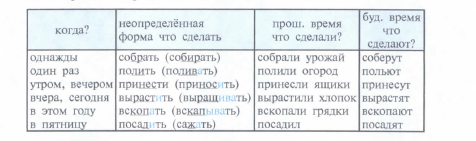 Упражнение 5. Рассмотрите таблицу. Какие слова помогают показать, что действие законченное? Расскажите о работе фермера в поле, составляя предложения по таблице Образец: В этом году фермеры собрали замечательный урожайУпражнение 6. Прочитайте диалог. Найдите видовые пары гла- голов. Расспросите, что делали ваши друзья.Анвар, я сделал новую модель! А что ты делал целый день?Я собирал яблоки в саду. Вот эти яблочки — тебе!Большое спасибо! Ты все яблоки собрат?Да, я собрал три ящика яблок.Моя бабушка всегда варила яблочный компот.Моя мама уже сварила компот. Сейчас она готовит яблочное варенье.Я тоже попрошу маму. Она приготовит яблочный джем.Слова для справок: читал книгу — прочитал, рисовал плакат — нарисовал, решал кроссворд — решил, строил макет — построил, мыл машину — вымыл.Упражнение 7. Найдите к выделенным в тексте глаголам пары, которые называют законченное действие. Запомните эти слова.Дедушка часто говорит о знаменитом сорте инжира из Самарканда. Он постоянно искал его. Наконец он сказал, что уже нашёл саженцы в Богибаланде. Многим деревьям в этом саду 300 лет. Мы взяли саженцы в питомнике и посадили возле дома. Через три года все ребята брали у дедушки сладкие, крупные ягоды инжира.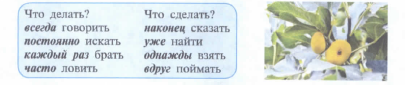 Упражнение 8. Помогите Анвару рассказать сказку сестрёнке Какие глаголы нужно добавить в предложения? Запишите в тетрадь.Зумрад и Киммат жили у старушки. Зумрад быстро (что сделала?) ... , ... и получила подарок. А Киммат медленно (что делала?)..., ... , да так ничего и не сделала.Слова для справок: мыла пол, вымыла посуду; убрала в доме, убирала в комнате; чистила морковку, почистила морковку; приготовила завтрак, готовила обед; стирала одежду, постирала занавески; нарезала хлеб, резала овощи.ЗагадкиТечёт, течёт, не вытечет. Бежит, бежит, не выбежит.С русским языком вокруг света Первым привез лимонные саженцы в Узбекистан почётный академик Зайнуддин Фахриддинов. В 1959 году он доказал, что на благодатной узбекской земле может расти даже цитрус. В его лимонарии был выведен уникальный сорт лимона Юбилейный. Лимонам не нужно много света. На зиму их укрывают под стекло, а весной обрезают длинные веткиV Подведение итога урока.  . Рефлексия Выставление оценок. Какое у нас настроение в конце  урока? Чему мы научились                            Домашнее задание: Упражнение 9. Составьте рассказ о работе в саду по началу. Используйте слова для справок.Вчера я помогал дедушке. Я копал землю. За один час я вскопал большой участок.Слова для справок: сажан — посадил, белил — побелил, убирал — убрал, поливал — полил, чистил — почистил, копал — вскопал, собирал — собралДата урока:__________________         6 «АБ»   класс      17Тема для уроков литературного чтения. Стихотворение о природе  М.Ю. Лермонтова”Парус”   Цель урока:A)образовательная: ознакомить учащихся с идейным содержанием темы  Б)воспитательная: Воспитание    любви к природе, восхищаться природными явлениями   В)развивающая: Овладение учащимися русской речью, осознанное чтение, развитие памяти. К 5 - умение понимать  и воспринимать произведения мировой художественной литературы и искусства.К 3 - умеет применять духовно-нравственный опыт, полученный при изучении произведений русской литературы в жизненных ситуациях. .                                                         Ход урока:Организационный момент.Актуализация знаний Вопросно-ответная беседа:Опрос, повторение и закрепление пройденного материала.Взаимопроверка домашнего задания упражнения 6.Введение, объяснение и первичное закрепление новой темы урока.Вступительное слово учителя  “ПАРУС”Белеет парус одинокой В тумане моря голубом!..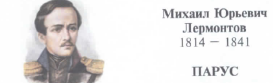 Что ищет он в стране далёкой?Что кинул он в краю родном?..Играют волны — ветер свищет,И мачта гнется и скрипит...Увы! он счастия не ищет И не от счастия бежит!Под ним струя светлей лазури,Над ним луч солнца золотой...А он, мятежный, просит бури,Как будто в бурях есть покой!Вопросы и заданияКакие картины возникают перед вами при чтении стихов?В стихотворении много «цветных» слов. Какого цвета па- рус, туман на море, луч света и морская струя? Рассмотрите внимательно рисунок Лермонтова. Какой краски не хватает?Согласны ли вы, что это стихотворение об одиночестве? Или это стихи о том, что человеку хочется жить свободно, ярко, с приключениямиV Подведение итога урока.  . Рефлексия Выставление оценок. Какое у нас настроение в конце  урока? Чему мы научились                            Домашнее задание: выучить наизусть стихотворение.Дата урока:__________________         6 «АБ»   класс         18ТЕМА: Контрольная работа 2. Диктант, тест. .(по выбору учителя)Цель: Обучающая: Научить учащихся правильно употреблять в речи  изученные темы.Воспитательная: Задуматься о правах и обязанностях человека в обществе.Развивающая: Научить осмысленно читать стихотворения. Развить умение выделять основную мысль, аргументировать свой ответ.Ожидаемые результаты:Знания: Учащиеся запоминают стихи.Навыки:     составляют предложения по данному началу. Умения: Правильно употребляют  слова при составлении диалогов.Средства (технические и дидактические): Учебник, таблица, карточки, слайды. К 3 - может адекватно оценивать свои знания и умения на русском языкеХ О Д       У  Р  О  К АОрганизационный  момент: Проверка о готовности учащихся к уроку Рапорт дежурного- Разговорная пятиминутка  Беседа на тему Актуализация знаний Ответы на вопросы II.Повторение материала предыдущего урока.-Проверка домашнего задания Взаимопроверка учащихся- Оценивание учащихся III.Объяснение нового материала. Введение, объяснение и первичное закрепление новой темы урока. Вступительное слово учителяНаучить осмысленно читать  . Развить умение выделять основную мысль, аргументировать свой ответ Итог урока. Обобщить и прокомментировать ответы учащихся.Домашнее задание______________________суффикссуффикссуффиксдомиквнучексынок-к-травка—к- -мк-облачкоколесико-чик-костюмчик-очк--ечк--ичк-мамочкаАнечкасестричка-ечк-местечко-ей-братец-ми-сестрица-ип-маслицеоконце-ушек-хлебушеккраюшек-ушк--юшк-головушкахозяюшка-ышк-солнышкопёрышко-еньк-доченькасестрёнкаХод урока.Элементы ключевых компетенцийформы1.Организаци-онный момент.Компетенция личностного самосовершенствования - стремится изучать русский язык, совершенствовать свои знания и умения. Маркеры настроения.2.Актуализа-ция знаний.Коммуникативная компетенция - умеет четко и ясно выражать свои мысли в устной и письменной форме, составляя монологические высказывания в пределах пройденных тем объемом в 4-5 фразКомпетенция социально-гражданской активности- умеет вести деятельность в качестве ученика, потребителя услуг в пределах изученного на русском языке; - умеет рассказать о своей стране, её достижениях,о профессиях на русском языке в пределах изученного.Элементы режиссуры урока,   конструирование сущ-х и предложений по заданной модели, слайды.3.Изучение нового материала.Коммуникативная компетенция- умеет вести по изученным темам и ситуациям диалог, состоящий из вопросов, ответов, переспросов, побуждений. о профессияхОбщекультурная компетенция - может следовать морально-нравственным правилам русского речевого этикета в пределах изучаемого.Самостоятельное выведение правила, ситуативные карточки, мультимедиа.4.Закрепление изученногоКоммуникативная компетенция- понимает речь учителя или другого собеседника в объёме изученных тем.- Общекультурная компетенция-умеет беречь историческое, духовное и культурное наследие на русском языке.Информационная компетенция–- обладает хорошими навыками деления текста на смысловые части и детально понимает содержание прочитанной информации в пределах изученного.Редактирование текста, работа в группах элементы режиссуры урока, мультимедиа.5.Итог урока. Рефлексия.Компетенция личностного самосовершенствования - может адекватно оценивать свои знания и умения на русском языке.Самооценка  6.Домашнее задание.Коммуникативная компетенция - умеет четко и ясно выражать свои мысли в устной и письменной форме, составляя монологические высказывания в пределах пройденных тем объемом в 4-5 фраз.Компетенция личностного самосовершенствования- умеет применять духовно-нравственный опыт, полученный при изучении русского языка, в жизненных ситуацияхРабота с учебником (самостоятельное составление рекомендаций).суффиксМ.р Ж.р   тель         тельучительницаучительница-никзащитникницазащитница-чик-щиклётчикнаборщик-чиц--щиц-лётчицанаборщицаистжурналист-истк-журналисткаецпевец-иц-певица     Творительный падежхлеборобКем ты хочешь стать?хлопкоробЯ хочу быть врачомсадовод(учителем).животноводЯ буду медсестройискусствовед(учительницей).литературоведХод урока.Элементы ключевых компетенцийЭлементы ключевых компетенцийформы1.Организаци-онный момент.Организаци-онный момент.Компетенция личностного самосовершенствования - стремится изучать русский язык, совершенствовать свои знания и умения. Маркеры настроения.2.Актуализа-ция знаний.Актуализа-ция знаний.Коммуникативная компетенция - умеет четко и ясно выражать свои мысли в устной и письменной форме, составляя монологические высказывания в пределах пройденных тем объемом в 4-5 фразКомпетенция социально-гражданской активности- умеет вести деятельность в качестве ученика, потребителя услуг в пределах изученного на русском языке; - умеет рассказать о своей стране, её достижениях,о профессиях на русском языке в пределах изученного.Элементы режиссуры урока,   конструирование сущ-х и предложений по заданной модели, слайды.3.Изучение нового материала.Коммуникативная компетенция- умеет вести по изученным темам и ситуациямдиалог, состоящий из вопросов, ответов, переспросов, побуждений. о профессияхОбщекультурная компетенция - может следовать морально-нравственным правилам русского речевого этикета в пределах изучаемого.Коммуникативная компетенция- умеет вести по изученным темам и ситуациямдиалог, состоящий из вопросов, ответов, переспросов, побуждений. о профессияхОбщекультурная компетенция - может следовать морально-нравственным правилам русского речевого этикета в пределах изучаемого.Самостоятельное выведение правила, ситуативные карточки, мультимедиа.4.Закрепление изученногоКоммуникативная компетенция- понимает речь учителя или другого собеседника в объёме изученных тем.- Общекультурная компетенция-умеет беречь историческое, духовное и культурное наследие на русском языке.Информационная компетенция–- обладает хорошими навыками деления текста на смысловые части и детально понимает содержание прочитанной информации в пределах изученного.Коммуникативная компетенция- понимает речь учителя или другого собеседника в объёме изученных тем.- Общекультурная компетенция-умеет беречь историческое, духовное и культурное наследие на русском языке.Информационная компетенция–- обладает хорошими навыками деления текста на смысловые части и детально понимает содержание прочитанной информации в пределах изученного.Редактирование текста, работа в группах элементы режиссуры урока, мультимедиа.5.Итог урока. Рефлексия.Компетенция личностного самосовершенствования - может адекватно оценивать свои знания и умения на русском языке.Компетенция личностного самосовершенствования - может адекватно оценивать свои знания и умения на русском языке.Самооценка  6.Домашнее задание.Коммуникативная компетенция- умеет четко и ясно выражать свои мысли в устной и письменной форме, составляя монологические высказывания в пределах пройденных тем объемом в 4-5 фраз.Компетенция личностного самосовершенствования- умеет применять духовно-нравственный опыт, полученный при изучении русского языка, в жизненных ситуацияхКоммуникативная компетенция- умеет четко и ясно выражать свои мысли в устной и письменной форме, составляя монологические высказывания в пределах пройденных тем объемом в 4-5 фраз.Компетенция личностного самосовершенствования- умеет применять духовно-нравственный опыт, полученный при изучении русского языка, в жизненных ситуацияхРабота с учебником (самостоятельное составление рекомендаций).МАРТЫШКИ (групповая физкультминутка)Мы — веселые мартышки,Мы играем громко слишком.Все ногами топаем,Все руками хлопаем,Надуваем щечки,Скачем на носочках.Дружно прыгнем к потолку,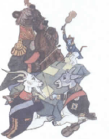 Пальчик поднесем к виску.И друг другу даже Язычки покажем! Шире рот откроем,Гримасы все состроим.Как скажу я слово три,Все с гримасами замри.Раз, два, три!Ход урока.Ход урока.Элементы ключевых компетенцийформы1.Организационный момент.Компетенция личностного самосовершенствования - стремится изучать русский язык, совершенствовать свои знания и умения. Компетенция личностного самосовершенствования - стремится изучать русский язык, совершенствовать свои знания и умения. Маркеры настроения.2.Актуализация знаний.Коммуникативная компетенция - умеет четко и ясно выражать свои мысли в устной и письменной форме, составляя монологические высказывания в пределах пройденных тем объемом в 4-5 фразКомпетенция социально-гражданской активности- умеет вести деятельность в качестве ученика, потребителя услуг в пределах изученного на русском языке; - умеет рассказать о своём друге, умеет составить описание предмета, лица.     на русском языке в пределах изученного.Коммуникативная компетенция - умеет четко и ясно выражать свои мысли в устной и письменной форме, составляя монологические высказывания в пределах пройденных тем объемом в 4-5 фразКомпетенция социально-гражданской активности- умеет вести деятельность в качестве ученика, потребителя услуг в пределах изученного на русском языке; - умеет рассказать о своём друге, умеет составить описание предмета, лица.     на русском языке в пределах изученного.Элементы режиссуры урока,   конструирование прила-х и предложений по заданной модели, слайды.3.Изучение нового материала.Коммуникативная компетенция- умеет вести по изученным темам и ситуациямдиалог, состоящий из вопросов, ответов, переспросов, побуждений. умеет составить описание  , лица Общекультурная компетенция - может следовать морально-нравственным правилам русского речевого этикета в пределах изучаемого. Качественные прилагательные, употребляемые для описания внешнего вида и характера человека. Сложные прилагательные. Прилагательные-антонимыКоммуникативная компетенция- умеет вести по изученным темам и ситуациямдиалог, состоящий из вопросов, ответов, переспросов, побуждений. умеет составить описание  , лица Общекультурная компетенция - может следовать морально-нравственным правилам русского речевого этикета в пределах изучаемого. Качественные прилагательные, употребляемые для описания внешнего вида и характера человека. Сложные прилагательные. Прилагательные-антонимыСамостоятельное выведение правила, ситуативные карточки, мультимедиа.4.Закрепление изученногоКоммуникативная компетенция- понимает речь учителя или другого собеседника в объёме изученных тем.- Общекультурная компетенция-умеет беречь историческое, духовное и культурное наследие на русском языке.Информационная компетенция–- обладает хорошими навыками деления текста на смысловые части и детально понимает содержание прочитанной информации в пределах изученного.Коммуникативная компетенция- понимает речь учителя или другого собеседника в объёме изученных тем.- Общекультурная компетенция-умеет беречь историческое, духовное и культурное наследие на русском языке.Информационная компетенция–- обладает хорошими навыками деления текста на смысловые части и детально понимает содержание прочитанной информации в пределах изученного.Работа с таблицами, иллюстративным материалом. Составление диалогов и монологов по ситуации. Клоуз-тест.5.Итог урока. Рефлексия.Компетенция личностного самосовершенствования - может адекватно оценивать свои знания и умения на русском языке.Компетенция личностного самосовершенствования - может адекватно оценивать свои знания и умения на русском языке.Самооценка  6.Домашнее задание.Коммуникативная компетенция  - умеет четко и ясно выражать свои мысли в устной и письменной форме, составляя монологические высказывания в пределах пройденных тем объемом в 4-5 фраз Качественные прилагательные, употребляемые для описания внешнего вида и характера человека. Сложные прилагательные. Прилагательные-антонимы.Компетенция личностного самосовершенствования умеет составить описание предмета, лица.- умеет применять духовно-нравственный опыт, полученный при изучении русскогоязыка, в жизненных ситуацияхКоммуникативная компетенция  - умеет четко и ясно выражать свои мысли в устной и письменной форме, составляя монологические высказывания в пределах пройденных тем объемом в 4-5 фраз Качественные прилагательные, употребляемые для описания внешнего вида и характера человека. Сложные прилагательные. Прилагательные-антонимы.Компетенция личностного самосовершенствования умеет составить описание предмета, лица.- умеет применять духовно-нравственный опыт, полученный при изучении русскогоязыка, в жизненных ситуацияхРабота с учебником (самостоятельное  составле- ние рекомендаций).Как он выглядит?Он (она) выглядит хорошо (плохо).У него (у неё) хороший (плохой, здоровый, больной, весёлый, грустный, усталый) вид.Какой он? Какая она?Он высокий (среднего роста, маленький), стройный (полный, толстый, худой, сутулый), молодой, (средних лет, пожилой, старый).Какое у него (у неё) лицо?У него (у неё) круглое (овальное), румяное (бледное, смуглое), весёлое (грустное, курносое) лицо.Какие у него (у неё) глаза?У него (у неё) большие (маленькие, узкие) тёмные (светлые, чёрные, карие, серые, зелёные, голубые) блестящие (тусклые) глаза с длинными (короткими) ресницами.Какой у него (у неё) нос?У него (у неё) прямой (маленький, длинный, с горбинкой) нос.Какие у него (у неё) губы?У него (у неё) тонкие (пухлые) губы (бантиком).Какие у него волосы?У него (у неё) длинные (короткие) прямые (кудрявые, волнистые) густые (редкие) светлые (тёмные, седые, каштановые, русые, рыжие) волосы. Он блондин (брюнет, шатен, лысый). Она блондинка {брюнетка, шатенка).Особые приметыРодинка, морщины, усы, борода.чёрные глаза карие глазачерноглазыйкареглазыйчерноглазаякареглазаясветлые волосысветло волосыйсветловолосаякруглое лицокруглолицыйкруглолицаячёрные бровичернобровыйчерноброваякрасные щёкикрасно щё кийкраткощёкаядлинные ногидлиннногийдлинногаяХод урока.Ход урока.Элементы ключевых компетенцийформы1.Организаци-онный момент.Компетенция личностного самосовершенствования - стремится изучать русский язык, совершенствовать свои знания и умения. Компетенция личностного самосовершенствования - стремится изучать русский язык, совершенствовать свои знания и умения. Маркеры настроения.2.Актуализа-ция знаний.Коммуникативная компетенция - умеет четко и ясно выражать свои мысли в устной и письменной форме, составляя монологические высказывания в пределах пройденных тем объемом в 4-5 фразКомпетенция социально-гражданской активности- умеет вести деятельность в качестве ученика, потребителя услуг в пределах изученного на русском языке;Коммуникативная компетенция - умеет четко и ясно выражать свои мысли в устной и письменной форме, составляя монологические высказывания в пределах пройденных тем объемом в 4-5 фразКомпетенция социально-гражданской активности- умеет вести деятельность в качестве ученика, потребителя услуг в пределах изученного на русском языке;Элементы режиссуры урока,    3.Изучение нового материала.Изучение нового материала.Коммуникативная компетенция - умеет вести по изученным темам и ситуациям диалог, состоящий из вопросов, ответов, переспросов, побуждений Общекультурная компетенция - может следовать морально-нравственным правилам русского речевого этикета в пределах изучаемого.Самостоятельное выведение правила, ситуативные карточки, мультимедиа.4.Закрепление изученногоЗакрепление изученногоКоммуникативная компетенция- понимает речь учителя или другого собеседника в объёме изученных тем.- Общекультурная компетенция-умеет беречь историческое, духовное и культурное наследие на русском языке.Информационная компетенция–- обладает хорошими навыками деления текста на смысловые части и детально понимает содержание прочитанной информации в пределах изученного.Проблемный вопрос, работа с текстом, беседа по содержа-нию, ответы на вопросы. 5.Итог урока. Рефлексия.Итог урока. Рефлексия.Компетенция личностного самосовершенствования - может адекватно оценивать свои знания и умения на русском языке.Самооценка  6.Домашнее задание.Домашнее задание.Коммуникативная компетенция- умеет четко и ясно выражать свои мысли в устной и письменной форме, составляя монологические высказывания в пределах пройденных тем объемом в 4-5 фраз.Компетенция личностного самосовершенствования- умеет применять духовно-нравственный опыт, полученный при изучении русского языка, в жизненных ситуацияхРабота с учебником (самостоятельное составление рекомендаций).Ход урока.Ход урока.Элементы ключевых компетенцийформы1.Организаци-онный момент.Компетенция личностного самосовершенствования - стремится изучать русский язык, совершенствовать свои знания и умения. Компетенция личностного самосовершенствования - стремится изучать русский язык, совершенствовать свои знания и умения. Маркеры настроения.2.Актуализа-ция знаний.Коммуникативная компетенция - умеет четко и ясно выражать свои мысли в устной и письменной форме, составляя монологические высказывания в пределах пройденных тем объемом в 4-5 фразКомпетенция социально-гражданской активности- умеет вести деятельность в качестве ученика, потребителя услуг в пределах изученного на русском языке; - умеет рассказать о своей стране, её достижениях, на русском языке в пределах изученного.Коммуникативная компетенция - умеет четко и ясно выражать свои мысли в устной и письменной форме, составляя монологические высказывания в пределах пройденных тем объемом в 4-5 фразКомпетенция социально-гражданской активности- умеет вести деятельность в качестве ученика, потребителя услуг в пределах изученного на русском языке; - умеет рассказать о своей стране, её достижениях, на русском языке в пределах изученного.Работа с книгой, таблицами, иллюстративным материалом. Клоуз-тест. Составление диалогов и монологов по опи-санной ситуации  3.Изучение нового материала.Коммуникативная компетенция- умеет вести по изученным темам и ситуациямдиалог, состоящий из вопросов, ответов, переспросов, побуждений.Общекультурная компетенция - может следовать морально-нравственным правилам русского речевого этикета в пределах изучаемого.Коммуникативная компетенция- умеет вести по изученным темам и ситуациямдиалог, состоящий из вопросов, ответов, переспросов, побуждений.Общекультурная компетенция - может следовать морально-нравственным правилам русского речевого этикета в пределах изучаемого.Самостоятельное выведение правила, ситуативные карточки, мультимедиа.4.Закрепление изученногоКоммуникативная компетенция- понимает речь учителя или другого собеседника в объёме изученных тем.- Общекультурная компетенция-умеет беречь историческое, духовное и культурное наследие на русском языке.Информационная компетенция–- обладает хорошими навыками деления текста на смысловые части и детально понимает содержание прочитанной информации в пределах изученного.Коммуникативная компетенция- понимает речь учителя или другого собеседника в объёме изученных тем.- Общекультурная компетенция-умеет беречь историческое, духовное и культурное наследие на русском языке.Информационная компетенция–- обладает хорошими навыками деления текста на смысловые части и детально понимает содержание прочитанной информации в пределах изученного.Редактирование текста, работа в группах,  5.Итог урока. Рефлексия.Компетенция личностного самосовершенствования - может адекватно оценивать свои знания и умения на русском языке.Компетенция личностного самосовершенствования - может адекватно оценивать свои знания и умения на русском языке.Самооценка результатов, маркеры настроения.6.Домашнее задание.Коммуникативная компетенция- умеет четко и ясно выражать свои мысли в устной и письменной форме, составляя монологические высказывания в пределах пройденных тем объемом в 4-5 фраз.Компетенция личностного самосовершенствования- умеет применять духовно-нравственный опыт, полученный при изучении русского языка, в жизненных ситуацияхКоммуникативная компетенция- умеет четко и ясно выражать свои мысли в устной и письменной форме, составляя монологические высказывания в пределах пройденных тем объемом в 4-5 фраз.Компетенция личностного самосовершенствования- умеет применять духовно-нравственный опыт, полученный при изучении русского языка, в жизненных ситуацияхРабота с учебником (самостоятельное составление рекомендаций).Ход урока.Ход урока.Элементы ключевых компетенцийформы1.Организаци-онный момент.Компетенция личностного самосовершенствования - стремится изучать русский язык, совершенствовать свои знания и умения. Компетенция личностного самосовершенствования - стремится изучать русский язык, совершенствовать свои знания и умения. Маркеры настроения.2.Актуализа-ция знаний.Коммуникативная компетенция - умеет четко и ясно выражать свои мысли в устной и письменной форме, составляя монологические высказывания в пределах пройденных тем объемом в 4-5 фразКомпетенция социально-гражданской активности- умеет вести деятельность в качестве ученика, потребителя услуг в пределах изученного на русском языке; - умеет рассказать о сказке  на русском языке в пределах изученного. умеет читать, понимать и передавать цифровую информацию на русском языкеКоммуникативная компетенция - умеет четко и ясно выражать свои мысли в устной и письменной форме, составляя монологические высказывания в пределах пройденных тем объемом в 4-5 фразКомпетенция социально-гражданской активности- умеет вести деятельность в качестве ученика, потребителя услуг в пределах изученного на русском языке; - умеет рассказать о сказке  на русском языке в пределах изученного. умеет читать, понимать и передавать цифровую информацию на русском языкеЭлементы режиссуры урока,    3.Изучение нового материала.Изучение нового материала.Коммуникативная компетенция- умеет вести по изученным темам и ситуациямдиалог, состоящий из вопросов, ответов, переспросов, побуждений. о профессияхОбщекультурная компетенция - может следовать морально-нравственным правилам русского речевого этикета в пределах изучаемого.Самостоятельное выведение правила, ситуативные карточки, мультимедиа.4.Закрепление изученногоЗакрепление изученногоКоммуникативная компетенция- понимает речь учителя или другого собеседника в объёме изученных тем.- Общекультурная компетенция-умеет беречь историческое, духовное и культурное наследие на русском языке.Информационная компетенция–- обладает хорошими навыками деления текста на смысловые части и детально понимает содержание прочитанной сказки информации в пределах изученного.Критическое чтение, беседа по содержанию, ответы на вопросы, диаграмма Венна5.Итог урока. Рефлексия.Итог урока. Рефлексия.Компетенция личностного самосовершенствования - может адекватно оценивать свои знания и умения на русском языке.Самооценка  6.Домашнее задание.Домашнее задание.Коммуникативная компетенция- умеет четко и ясно выражать свои мысли в устной и письменной форме, составляя монологические высказывания в пределах пройденных тем объемом в 4-5 фраз.Компетенция личностного самосовершенствования- умеет применять духовно-нравственный опыт, полученный при изучении русского языка, в жизненных ситуацияхРабота с учебником (самостоятельное составление рекомендаций).Ход урока.Ход урока.Элементы ключевых компетенцийформы1.Орг-момент.Компетенция личностного самосовершенствования - стремится изучать русский язык, совершенствовать свои знания и умения. Компетенция личностного самосовершенствования - стремится изучать русский язык, совершенствовать свои знания и умения. Маркеры настроения.2.Актуализа-ция знаний.Коммуникативная компетенция - умеет четко и ясно выражать свои мысли в устной и письменной форме, составляя монологические высказывания в пределах пройденных тем объемом в 4-5 фразКомпетенция социально-гражданской активности- умеет вести деятельность в качестве ученика, потребителя услуг в пределах изученного на русском языке; - умеет рассказать о своей стране, её достижениях,  на русском языке в пределах изученного.Коммуникативная компетенция - умеет четко и ясно выражать свои мысли в устной и письменной форме, составляя монологические высказывания в пределах пройденных тем объемом в 4-5 фразКомпетенция социально-гражданской активности- умеет вести деятельность в качестве ученика, потребителя услуг в пределах изученного на русском языке; - умеет рассказать о своей стране, её достижениях,  на русском языке в пределах изученного.Элементы режиссуры урока,   конструирование прил-х и предложений по заданной модели, слайды.3.Изучение нового материала.Изучение нового материала.Коммуникативная компетенция- умеет вести по изученным темам и ситуациямдиалог, состоящий из вопросов, ответов, переспросов, побуждений Степени сравнения имён прилагательных. Образование сравнительной степени имён прилагательных. Изменение прилагательных в превосходной степени по родам, числам, падежам. Общекультурная компетенция - может следовать морально-нравственным правилам русского речевого этикета в пределах изучаемого.Самостоятельное выведение правила, ситуативные карточки, мультимедиа.4.Закрепление изученногоЗакрепление изученногоКоммуникативная компетенция- понимает речь учителя или другого собеседника в объёме изученных тем.- Общекультурная компетенция-умеет беречь историческое, духовное и культурное наследие на русском языке.Информационная компетенция–- обладает хорошими навыками деления текста на смысловые части и детально понимает содержание прочитанной информации в пределах изученного.Редактирование текста, работа в группах элементы режиссуры урока, мультимедиа.5.Итог урока. Рефлексия.Итог урока. Рефлексия.Компетенция личностного самосовершенствования - может адекватно оценивать свои знания и умения на русском языке.Самооценка результатов, маркеры настроения.6.Домашнее задание.Домашнее задание.Коммуникативная компетенция- умеет четко и ясно выражать свои мысли в устной и письменной форме, составляя монологические высказывания в пределах пройденных тем объемом в 4-5 фраз. Степени сравнения имён прилагательных. Образование сравнительной степени имён прилагательных. Изменение прилагательных в превосходной степени по родам, числам, падежам. Компетенция личностного самосовершенствования- умеет применять духовно-нравственный опыт, полученный при изучении русского языка, в жизненных ситуацияхРабота с учебником (самостоятельное составление рекомендаций).№странагороднаселение1КитайШанхай24 150 0002ПакистанКарачи23 500 0003КитайПекин21 516 0004ИндияДели16 314 8385НигерияЛагос15 118 7806ТурцияСтамбул13 854 7407КитайГуанчжоу13 080 5008ИндияМумбай12 478 4479ЯпонияТокио13 370 19810РоссияМосква12 197 596Ход урока.Элементы ключевых компетенцийЭлементы ключевых компетенцийформы1.Организаци-онный момент.Организаци-онный момент.Компетенция личностного самосовершенствования - стремится изучать русский язык, совершенствовать свои знания и умения. Маркеры настроения.2.Актуализа-ция знаний.Актуализа-ция знаний.Коммуникативная компетенция - умеет четко и ясно выражать свои мысли в устной и письменной форме, составляя монологические высказывания в пределах пройденных тем объемом в 4-5 фразКомпетенция социально-гражданской активности- умеет вести деятельность в качестве ученика, потребителя услуг в пределах изученного на русском языке; - умеет рассказать о своей стране, её достижениях,  на русском языке в пределах изученного.Элементы режиссуры урока,   конструирование   и предложений по заданной модели, слайды.3.Изучение нового материала.Коммуникативная компетенция- умеет вести по изученным темам и ситуациямдиалог, состоящий из вопросов, ответов, переспросов, побуждений Общекультурная компетенция - может следовать морально-нравственным правилам русского речевого этикета в пределах изучаемого.Коммуникативная компетенция- умеет вести по изученным темам и ситуациямдиалог, состоящий из вопросов, ответов, переспросов, побуждений Общекультурная компетенция - может следовать морально-нравственным правилам русского речевого этикета в пределах изучаемого.Самостоятельное выведение правила, ситуативные карточки, мультимедиа.4.Закрепление изученногоКоммуникативная компетенция- понимает речь учителя или другого собеседника в объёме изученных тем.- Общекультурная компетенция-умеет беречь историческое, духовное и культурное наследие на русском языке.Информационная компетенция–- обладает хорошими навыками деления текста на смысловые части и детально понимает содержание прочитанной информации в пределах изученного.  понимает   мультфильм детской тематики на русском языке с преобладанием знакомой лексики;Коммуникативная компетенция- понимает речь учителя или другого собеседника в объёме изученных тем.- Общекультурная компетенция-умеет беречь историческое, духовное и культурное наследие на русском языке.Информационная компетенция–- обладает хорошими навыками деления текста на смысловые части и детально понимает содержание прочитанной информации в пределах изученного.  понимает   мультфильм детской тематики на русском языке с преобладанием знакомой лексики;Редактирование текста, работа в группах элементы режиссуры урока, мультимедиа.5.Итог урока. Рефлексия.Компетенция личностного самосовершенствования - может адекватно оценивать свои знания и умения на русском языке.Компетенция личностного самосовершенствования - может адекватно оценивать свои знания и умения на русском языке.Самооценка  .6.Домашнее задание.Коммуникативная компетенция- умеет четко и ясно выражать свои мысли в устной и письменной форме, составляя монологические высказывания в пределах пройденных тем объемом в 4-5 фраз.Компетенция личностного самосовершенствования- умеет применять духовно-нравственный опыт, полученный при изучении русского языка, в жизненных ситуацияхКоммуникативная компетенция- умеет четко и ясно выражать свои мысли в устной и письменной форме, составляя монологические высказывания в пределах пройденных тем объемом в 4-5 фраз.Компетенция личностного самосовершенствования- умеет применять духовно-нравственный опыт, полученный при изучении русского языка, в жизненных ситуацияхРабота с учебником (самостоятельное составление рекомендаций).Ход урока.Элементы ключевых компетенцийЭлементы ключевых компетенцийформы1.Орг- момент.Орг- момент.Компетенция личностного самосовершенствования - стремится изучать русский язык, совершенствовать свои знания и умения. Маркеры настроения.2.Актуализа-ция знаний.Актуализа-ция знаний.Коммуникативная компетенция - умеет четко и ясно выражать свои мысли в устной и письменной форме, составляя монологические высказывания в пределах пройденных тем объемом в 4-5 фразКомпетенция социально-гражданской активности- умеет вести деятельность в качестве ученика, потребителя услуг в пределах изученного на русском языке; - умеет рассказать о своей стране, её достижениях,  на русском языке в пределах изученного.Элементы режиссуры урока,   конструирование   предложений по заданной модели, слайды.3.Изучение нового материала.Коммуникативная компетенция- умеет вести по изученным темам и ситуациямдиалог, состоящий из вопросов, ответов, переспросов, побуждений.  Общекультурная компетенция - может следовать морально-нравственным правилам русского речевого этикета в пределах изучаемого.Коммуникативная компетенция- умеет вести по изученным темам и ситуациямдиалог, состоящий из вопросов, ответов, переспросов, побуждений.  Общекультурная компетенция - может следовать морально-нравственным правилам русского речевого этикета в пределах изучаемого.Самостоятельное выведение правила, ситуативные карточки, мультимедиа.4.Закрепление изученногоКоммуникативная компетенция- понимает речь учителя или другого собеседника в объёме изученных тем.- Общекультурная компетенция-умеет беречь историческое, духовное и культурное наследие на русском языке.Информационная компетенция–- обладает хорошими навыками деления текста на смысловые части и детально понимает содержание прочитанной информации в пределах изученного.   (в пределах изученного);понимает телепередачи, мультфильм детской тематики на русском языке с преобладанием знакомой лексики;  Коммуникативная компетенция- понимает речь учителя или другого собеседника в объёме изученных тем.- Общекультурная компетенция-умеет беречь историческое, духовное и культурное наследие на русском языке.Информационная компетенция–- обладает хорошими навыками деления текста на смысловые части и детально понимает содержание прочитанной информации в пределах изученного.   (в пределах изученного);понимает телепередачи, мультфильм детской тематики на русском языке с преобладанием знакомой лексики;  Редактирование текста, работа в группах элементы режиссуры урока, мультимедиа.5.Итог урока. Рефлексия.Компетенция личностного самосовершенствования - может адекватно оценивать свои знания и умения на русском языке.Компетенция личностного самосовершенствования - может адекватно оценивать свои знания и умения на русском языке.Самооценка  .6.Домашнее задание.Коммуникативная компетенция- умеет четко и ясно выражать свои мысли в устной и письменной форме, составляя монологические высказывания в пределах пройденных тем объемом в 4-5 фраз.Компетенция личностного самосовершенствования- умеет применять духовно-нравственный опыт, полученный при изучении русского языка, в жизненных ситуацияхКоммуникативная компетенция- умеет четко и ясно выражать свои мысли в устной и письменной форме, составляя монологические высказывания в пределах пройденных тем объемом в 4-5 фраз.Компетенция личностного самосовершенствования- умеет применять духовно-нравственный опыт, полученный при изучении русского языка, в жизненных ситуацияхРабота с учебником (самостоятельное составление рекомендаций).Ход урока.Ход урока.Элементы ключевых компетенцийформы1.Организаци-онный момент.Компетенция личностного самосовершенствования - стремится изучать русский язык, совершенствовать свои знания и умения. Компетенция личностного самосовершенствования - стремится изучать русский язык, совершенствовать свои знания и умения. Маркеры настроения.2.Актуализа-ция знаний.Коммуникативная компетенция - умеет четко и ясно выражать свои мысли в устной и письменной форме, составляя монологические высказывания в пределах пройденных тем объемом в 4-5 фразКомпетенция социально-гражданской активности- умеет вести деятельность в качестве ученика, потребителя услуг в пределах изученного на русском языке; - умеет рассказать о своей стране, её достижениях, о видах глагола. Образование глаголов несовершенного вида.  на русском языке в пределах изученного.Коммуникативная компетенция - умеет четко и ясно выражать свои мысли в устной и письменной форме, составляя монологические высказывания в пределах пройденных тем объемом в 4-5 фразКомпетенция социально-гражданской активности- умеет вести деятельность в качестве ученика, потребителя услуг в пределах изученного на русском языке; - умеет рассказать о своей стране, её достижениях, о видах глагола. Образование глаголов несовершенного вида.  на русском языке в пределах изученного. конструирование Виды глагола. Образование глаголов несовершенного вида.предложений по заданной модели, слайды.3.Изучение нового материала.Изучение нового материала.Коммуникативная компетенция- умеет вести по изученным темам и ситуациямдиалог, состоящий из вопросов, ответов, переспросов, побуждений. Виды глагола. Образование глаголов несовершенного вида.  Общекультурная компетенция - может следовать морально-нравственным правилам русского речевого этикета в пределах изучаемого.Самостоятельное выведение правила, ситуативные карточки, мультимедиа.4.Закрепление изученногоЗакрепление изученногоКоммуникативная компетенция - понимает речь учителя или другого собеседника в объёме изученных тем.- Общекультурная компетенция-умеет беречь историческое, духовное и культурное наследие на русском языке.Информационная компетенция–- обладает хорошими навыками деления текста на смысловые части и детально понимает содержание прочитанной информации в пределах изученного. Виды глагола. Образование глаголов несовершенного вида.Редактирование текста, работа в группах элементы режиссуры урока, мультимедиа.5.Итог урока. Рефлексия.Итог урока. Рефлексия.Компетенция личностного самосовершенствования - может адекватно оценивать свои знания и умения на русском языке.Самооценка  6.Домашнее задание.Домашнее задание.Коммуникативная компетенция- умеет четко и ясно выражать свои мысли в устной и письменной форме, составляя монологические высказывания в пределах пройденных тем объемом в 4-5 фраз.Компетенция личностного самосовершенствования- умеет применять духовно-нравственный опыт, полученный при изучении русского языка, в жизненных ситуацияхРабота с учебником (самостоятельное составление рекомендаций).Когда?Н. ф.что делать?прошедшеевремячто дел а! и?настоящее время чтоделают?будущее сложное время что будут делать?будущее сложное время что будут делать?всегда — иногда часто — редко обычно постоянно каждый деньрастицвестилетатьпадатькружитьсярослицвелилеталипадаликружилисьрастутцветутлетаютпадаюткружатсябудутрастицвестилетатьпадатькружитьсяХод урока.Ход урока.Элементы ключевых компетенцийформы1.Организаци-онный момент.Компетенция личностного самосовершенствования - стремится изучать русский язык, совершенствовать свои знания и умения. Компетенция личностного самосовершенствования - стремится изучать русский язык, совершенствовать свои знания и умения. Маркеры настроения.2.Актуализа-ция знаний.Коммуникативная компетенция - умеет четко и ясно выражать свои мысли в устной и письменной форме, составляя монологические высказывания в пределах пройденных тем объемом в 4-5 фразКомпетенция социально-гражданской активности- умеет вести деятельность в качестве ученика, потребителя услуг в пределах изученного на русском языке; - умеет рассказать о своей стране, её достижениях,  на русском языке в пределах изученного.Коммуникативная компетенция - умеет четко и ясно выражать свои мысли в устной и письменной форме, составляя монологические высказывания в пределах пройденных тем объемом в 4-5 фразКомпетенция социально-гражданской активности- умеет вести деятельность в качестве ученика, потребителя услуг в пределах изученного на русском языке; - умеет рассказать о своей стране, её достижениях,  на русском языке в пределах изученного.Элементы режиссуры урока,   конструирование  глаголах и предложений по заданной модели, слайды.3.Изучение нового материала.Изучение нового материала.Коммуникативная компетенция- умеет вести по изученным темам и ситуациямдиалог, состоящий из вопросов, ответов, переспросов, побуждений.  Общекультурная компетенция - может следовать морально-нравственным правилам русского речевого этикета в пределах изучаемого.Самостоятельное выведение правила, ситуативные карточки, мультимедиа.4.Закрепление изученногоЗакрепление изученногоКоммуникативная компетенция- понимает речь учителя или другого собеседника в объёме изученных тем.- Общекультурная компетенция-умеет беречь историческое, духовное и культурное наследие на русском языке.Информационная компетенция–- обладает хорошими навыками деления текста на смысловые части и детально понимает содержание прочитанной информации в пределах изученного.Редактирование текста, работа в группах элементы режиссуры урока, мультимедиа.5.Итог урока. Рефлексия.Итог урока. Рефлексия.Компетенция личностного самосовершенствования - может адекватно оценивать свои знания и умения на русском языке.Самооценка  6.Домашнее задание.Домашнее задание.Коммуникативная компетенция- умеет четко и ясно выражать свои мысли в устной и письменной форме, составляя монологические высказывания в пределах пройденных тем объемом в 4-5 фраз.Компетенция личностного самосовершенствования- умеет применять духовно-нравственный опыт, полученный при изучении русского языка, в жизненных ситуацияхРабота с учебником (самостоятельное составление рекомендаций).Ход урока.Элементы ключевых компетенцийЭлементы ключевых компетенцийформы1.Орг -момент.Орг -момент.Компетенция личностного самосовершенствования - стремится изучать русский язык, совершенствовать свои знания и умения. Маркеры настроения.2.Актуализа-ция знаний.Актуализа-ция знаний.Коммуникативная компетенция - умеет четко и ясно выражать свои мысли в устной и письменной форме, составляя монологические высказывания в пределах пройденных тем объемом в 4-5 фразКомпетенция социально-гражданской активности- умеет вести деятельность в качестве ученика, потребителя услуг в пределах изученного на русском языке; - умеет рассказать о своей стране, её достижениях,  на русском языке в пределах изученного. Образование глаголов совершенного вида. и предложений по заданной модели, слайды.3.Изучение нового материала.Коммуникативная компетенция- умеет вести по изученным темам и ситуациямдиалог, состоящий из вопросов, ответов, переспросов, побуждений. Образование глаголов совершенного вида.  Общекультурная компетенция - может следовать морально-нравственным правилам русского речевого этикета в пределах изучаемого.Коммуникативная компетенция- умеет вести по изученным темам и ситуациямдиалог, состоящий из вопросов, ответов, переспросов, побуждений. Образование глаголов совершенного вида.  Общекультурная компетенция - может следовать морально-нравственным правилам русского речевого этикета в пределах изучаемого.Самостоятельное выведение правила, ситуативные карточки, мультимедиа.4.Закрепление изученногоКоммуникативная компетенция- понимает речь учителя или другого собеседника в объёме изученных тем.- Общекультурная компетенция-умеет беречь историческое, духовное и культурное наследие на русском языке.Информационная компетенция–- обладает хорошими навыками деления текста на смысловые части и детально понимает содержание прочитанной информации в пределах изученного. Образование глаголов совершенного вида.Коммуникативная компетенция- понимает речь учителя или другого собеседника в объёме изученных тем.- Общекультурная компетенция-умеет беречь историческое, духовное и культурное наследие на русском языке.Информационная компетенция–- обладает хорошими навыками деления текста на смысловые части и детально понимает содержание прочитанной информации в пределах изученного. Образование глаголов совершенного вида.Работа с таблицами, иллюстративным материалом.Составление диало-гов и монологов по ситуации5.Итог урока. Рефлексия.Компетенция личностного самосовершенствования - может адекватно оценивать свои знания и умения на русском языке.Компетенция личностного самосовершенствования - может адекватно оценивать свои знания и умения на русском языке.Самооценка  6.Домашнее задание.Коммуникативная компетенция- умеет четко и ясно выражать свои мысли в устной и письменной форме, составляя монологические высказывания в пределах пройденных тем объемом в 4-5 фраз.Компетенция личностного самосовершенствования- умеет применять духовно-нравственный опыт, полученный при изучении русского языка, в жизненных ситуациях Образование глаголов совершенного вида.Коммуникативная компетенция- умеет четко и ясно выражать свои мысли в устной и письменной форме, составляя монологические высказывания в пределах пройденных тем объемом в 4-5 фраз.Компетенция личностного самосовершенствования- умеет применять духовно-нравственный опыт, полученный при изучении русского языка, в жизненных ситуациях Образование глаголов совершенного вида.Работа с учебником (самостоятельное составление рекомендаций).Ход урока.Элементы ключевых компетенцийЭлементы ключевых компетенцийформы1.Организаци-онный момент.Организаци-онный момент.Компетенция личностного самосовершенствования - стремится изучать русский язык, совершенствовать свои знания и умения. Маркеры настроения.2.Актуализа-ция знаний.Актуализа-ция знаний.Коммуникативная компетенция - умеет четко и ясно выражать свои мысли в устной и письменной форме, составляя монологические высказывания в пределах пройденных тем объемом в 4-5 фразКомпетенция социально-гражданской активности- умеет вести деятельность в качестве ученика, потребителя услуг в пределах изученного на русском языке; - умеет рассказать о своей стране, её достижениях,  на русском языке в пределах изученного.Элементы режиссуры урока,   конструирование  глаголах и предложений по заданной модели, слайды.3.Изучение нового материала.Коммуникативная компетенция- умеет вести по изученным темам и ситуациямдиалог, состоящий из вопросов, ответов, переспросов, побуждений.  Общекультурная компетенция - может следовать морально-нравственным правилам русского речевого этикета в пределах изучаемого.Коммуникативная компетенция- умеет вести по изученным темам и ситуациямдиалог, состоящий из вопросов, ответов, переспросов, побуждений.  Общекультурная компетенция - может следовать морально-нравственным правилам русского речевого этикета в пределах изучаемого.Самостоятельное выведение правила, ситуативные карточки, мультимедиа.4.Закрепление изученногоКоммуникативная компетенция- понимает речь учителя или другого собеседника в объёме изученных тем.- Общекультурная компетенция-умеет беречь историческое, духовное и культурное наследие на русском языке.Информационная компетенция–- обладает хорошими навыками деления текста на смысловые части и детально понимает содержание прочитанной информации в пределах изученного.Коммуникативная компетенция- понимает речь учителя или другого собеседника в объёме изученных тем.- Общекультурная компетенция-умеет беречь историческое, духовное и культурное наследие на русском языке.Информационная компетенция–- обладает хорошими навыками деления текста на смысловые части и детально понимает содержание прочитанной информации в пределах изученного.Редактирование текста, работа в группах элементы режиссуры урока, мультимедиа.5.Итог урока. Рефлексия.Компетенция личностного самосовершенствования - может адекватно оценивать свои знания и умения на русском языке.Компетенция личностного самосовершенствования - может адекватно оценивать свои знания и умения на русском языке.Самооценка  6.Домашнее задание.Коммуникативная компетенция- умеет четко и ясно выражать свои мысли в устной и письменной форме, составляя монологические высказывания в пределах пройденных тем объемом в 4-5 фраз.Компетенция личностного самосовершенствования- умеет применять духовно-нравственный опыт, полученный при изучении русского языка, в жизненных ситуацияхКоммуникативная компетенция- умеет четко и ясно выражать свои мысли в устной и письменной форме, составляя монологические высказывания в пределах пройденных тем объемом в 4-5 фраз.Компетенция личностного самосовершенствования- умеет применять духовно-нравственный опыт, полученный при изучении русского языка, в жизненных ситуацияхРабота с учебником (самостоятельное составление рекомендаций).Ход урока.Ход урока.Элементы ключевых компетенцийформы1.Организаци-онный момент.Компетенция личностного самосовершенствования - стремится изучать русский язык, совершенствовать свои знания и умения. Компетенция личностного самосовершенствования - стремится изучать русский язык, совершенствовать свои знания и умения. Маркеры настроения.2.Актуализа-ция знаний.Коммуникативная компетенция - умеет четко и ясно выражать свои мысли в устной и письменной форме, составляя монологические высказывания в пределах пройденных тем объемом в 4-5 фразКомпетенция социально-гражданской активности- умеет вести деятельность в качестве ученика, потребителя услуг в пределах изученного на русском языке; - умеет рассказать о своей стране, её достижениях,  на русском языке в пределах изученного.Коммуникативная компетенция - умеет четко и ясно выражать свои мысли в устной и письменной форме, составляя монологические высказывания в пределах пройденных тем объемом в 4-5 фразКомпетенция социально-гражданской активности- умеет вести деятельность в качестве ученика, потребителя услуг в пределах изученного на русском языке; - умеет рассказать о своей стране, её достижениях,  на русском языке в пределах изученного.Элементы режиссуры урока,   конструирование   и предложений по заданной модели, слайды.3.Изучение нового материала.Изучение нового материала.Коммуникативная компетенция- умеет вести по изученным темам и ситуациямдиалог, состоящий из вопросов, ответов, переспросов, побуждений. о профессияхОбщекультурная компетенция - может следовать морально-нравственным правилам русского речевого этикета в пределах изучаемого.Самостоятельное выведение правила, ситуативные карточки, мультимедиа.4.Закрепление изученногоЗакрепление изученногоКоммуникативная компетенция- понимает речь учителя или другого собеседника в объёме изученных тем.- Общекультурная компетенция-умеет беречь историческое, духовное и культурное наследие на русском языке.Информационная компетенция–- обладает хорошими навыками деления текста на смысловые части и детально понимает содержание прочитанной информации в пределах изученного.Редактирование текста, работа в группах элементы режиссуры урока, мультимедиа.5.Итог урока. Рефлексия.Итог урока. Рефлексия.Компетенция личностного самосовершенствования - может адекватно оценивать свои знания и умения на русском языке.Самооценка  6.Домашнее задание.Домашнее задание.Коммуникативная компетенция- умеет четко и ясно выражать свои мысли в устной и письменной форме, составляя монологические высказывания в пределах пройденных тем объемом в 4-5 фраз.Компетенция личностного самосовершенствования- умеет применять духовно-нравственный опыт, полученный при изучении русского языка, в жизненных ситуацияхРабота с учебником (самостоятельное составление рекомендаций).